รายงานการติดตามและประเมินผลแผนพัฒนาท้องถิ่นประจำปีงบประมาณ  พ.ศ. 2566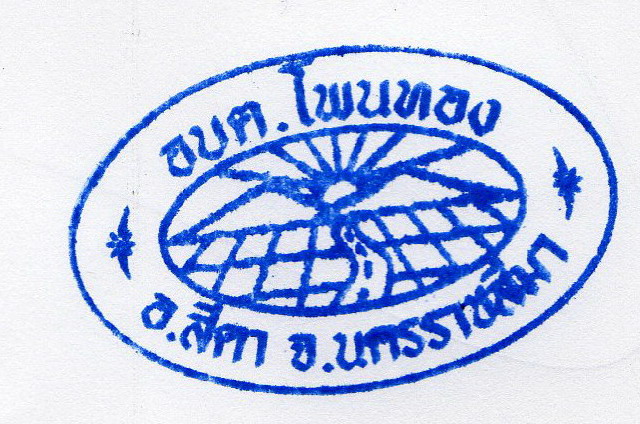 องค์การบริหารส่วนตำบลโพนทองอำเภอสีดา    จังหวัดนครราชสีมาคำนำ	ด้วยระเบียบกระทรวงมหาดไทย ว่าด้วยการจัดทำแผนพัฒนาขององค์กรปกครองส่วนท้องถิ่น พ.ศ.2548 หมวด 6 ข้อ 29 และระเบียบกระทรวงมหาดไทย ว่าด้วยการจัดทำแผนพัฒนาขององค์กรปกครองส่วนท้องถิ่น แก้ไขเพิ่มเติม ฉบับที่ 2  ข้อ 13 และข้อ 14 แก้ไขเพิ่มเติม ฉบับที่ 3 พ.ศ. 2561 ข้อ 12 (3) ได้กำหนดให้มีการดำเนินการติดตามและประเมินผลแผนพัฒนาท้องถิ่นขององค์กรปกครองส่วนท้องถิ่น โดยคณะกรรมการติดตามและประเมินผลแผนพัฒนาท้องถิ่น มีหน้าที่ดำเนินการติดตามและประเมินผลแผนพัฒนาท้องถิ่นขององค์กรปกครองส่วนท้องถิ่น ซึ่งคณะกรรมการฯจะต้องดำเนินการกำหนดแนวทาง วิธีการในการติดตามและประเมินผลแผนพัฒนาท้องถิ่น  ดำเนินการติดตามและประเมินผลแผนพัฒนาท้องถิ่น รายงานผลและเสนอความเห็นซึ่งได้จากการติดตามและประเมินผลแผนพัฒนาท้องถิ่นต่อผู้บริหารท้องถิ่น เพื่อให้ผู้บริหารท้องถิ่นเสนอต่อสภาท้องถิ่น และคณะกรรมการพัฒนาท้องถิ่น พร้อมทั้งประกาศผลการติดตามและประเมินผลแผนพัฒนาท้องถิ่น ให้ประชาชนในท้องถิ่นทราบในที่เปิดเผยภายในสิบห้าวันนับแต่วันรายงานผลและเสนอความเห็นดังกล่าวและต้องปิดประกาศไว้เป็นระยะเวลาไม่น้อยกว่าสามสิบวันโดยอย่างน้อยปีละหนึ่งครั้งภายในเดือนธันวาคมของทุกปี 	ดังนั้น เพื่อให้การติดตามและประเมินผลแผนพัฒนาท้องถิ่นถูกต้องตามระเบียบดังกล่าว และมีประสิทธิภาพ คณะกรรมการติดตามและประเมินผลแผนพัฒนาท้องถิ่นองค์การบริหารส่วนตำบลโพนทอง  จึงได้ดำเนินการติดตามและประเมินผลแผนพัฒนาองค์การบริหารส่วนตำบลโพนทอง ประจำปีงบประมาณ พ.ศ. 2566 (ระหว่างวันที่ 1 ตุลาคม 2565-30 กันยายน 2566) ขึ้น เพื่อรายงานและเสนอความเห็นที่ได้จากการติดตามและประเมินผลแผนพัฒนาท้องถิ่นให้นายกองค์การบริหารส่วนตำบลทราบ คณะกรรมการฯหวังเป็นอย่างยิ่งว่ารายงานผลการติดตามและประเมินผลแผนพัฒนาท้องถิ่นฉบับนี้ จะสามารถเป็นประโยชน์อย่างยิ่งในการพัฒนาองค์การบริหารส่วนตำบลโพนทอง และสามารถแก้ไขปัญหาความเดือดร้อนให้กับประชาชนในเขตองค์การบริหารส่วนตำบล ประชาชนเกิดความพึงพอใจสูงสุด						คณะกรรมการติดตามและประเมินผล					     แผนพัฒนาองค์การบริหารส่วนตำบลโพนทอง							 ธันวาคม 2566สารบัญเรื่อง											หน้า			ส่วนที่ 1 บทนำ										1ส่วนที่ 2 ยุทธศาสตร์การพัฒนาองค์กรปกครองส่วนท้องถิ่น					10ส่วนที่ 3 การดำเนินการติดตามและประเมินผล						19ส่วนที่ 4 ปัญหาและอุปสรรคในการปฏิบัติงาน						45ภาคผนวก1. ภาพประกอบรายงานผลการติดตามและประเมินผลแผนพัฒนาท้องถิ่น    ประจำปีงบประมาณ พ.ศ. 25662. ประกาศรายงานการติดตามประเมินผลแผนพัฒนาองค์การบริหารส่วนตำบลโพนทอง    ประจำปีงบประมาณ พ.ศ. 2566ส่วนที่ 1  บทนำ-----------------------1. ความสำคัญของการติดตามและประเมินผล		การติดตาม (Monitoring) และ การประเมิน (Evaluation) เป็นกระบวนการที่แตกต่างกันมีจุดหมาย    ไม่เหมือนกัน แต่กระบวนการทั้งสองมีความเกี่ยวข้องสัมพันธ์กัน และเมื่อนำแนวคิดและหลักการติดตามและประเมินผล (Monitoring and Evaluation) มาประสานใช้ด้วยกันอย่างเหมาะสม จะช่วยให้ผู้บริหารองค์การบริหารส่วนตำบลโพนทอง   สามารถกำกับดูแล ทบทวน และพัฒนางาน พัฒนาท้องถิ่นตามแผนงาน โครงการได้อย่างมีประสิทธิภาพและประสิทธิผล การติดตามและประเมินผลแผนพัฒนาท้องถิ่นขององค์การบริหารส่วนตำบลโพนทอง จึงเป็นการติดตามผลที่ให้ความสำคัญ ดังนี้		1.	ผลการปฏิบัติงานของผู้รับผิดชอบแต่ละแผนงาน โครงการเพื่อการพัฒนาองค์การบริหารส่วนตำบลโพนทอง หรือกิจกรรมต่าง ๆ ที่ดำเนินการหรือไม่ได้ดำเนินการตามแผนพัฒนาท้องถิ่นที่ได้กำหนดไว้หรือไม่ รวมทั้งงบประมาณในการดำเนินงาน		2.	ผลการใช้ปัจจัยหรือทรัพยากรต่าง ๆ ในการพัฒนาองค์การบริหารส่วนตำบลโพนทอง ตรวจสอบดูว่าแผนงาน โครงการเพื่อการพัฒนาได้รับปัจจัยหรือทรัพยากรทั้งด้านปริมาณ และคุณภาพตามระยะเวลาที่กำหนดไว้หรือไม่อย่างไร		3.	ผลการดำเนินงาน ตรวจสอบดูว่าได้ผลตรงตามเป้าหมายที่กำหนดไว้หรือไม่เพียงใด มีปัญหาอุปสรรคอะไรบ้าง ทั้งในด้านการจัดทำแผนพัฒนาท้องถิ่น การดำเนินการตามแผนงานและโครงการเพื่อการพัฒนาท้องถิ่น และขั้นตอนต่าง ๆ ในการดำเนินการตามโครงการเพื่อการพัฒนาท้องถิ่น		4.	ความสำคัญของการติดตามและประเมินแผนเป็นเครื่องมือสำคัญในการทดสอบผลการดำเนินงานตามภารกิจขององค์กรปกครองส่วนท้องถิ่นว่าดำเนินการได้ตามเป้าหมายที่กำหนดไว้หรือไม่ ทำให้ทราบและกำหนดทิศทางการพัฒนาได้อย่างเป็นรูปธรรมและเกิดความชัดเจนที่จะทำให้ทราบถึงจุดแข็ง (strengths) จุดอ่อน (weaknesses) โอกาส (opportunities) ปัญหาหรืออุปสรรค (threats) ของแผนพัฒนาท้องถิ่น (พ.ศ. 2566-2570) โครงการ กิจกรรมต่าง ๆ ซึ่งอาจเกิดจากผู้บริหาร   สมาชิกสภา อบต. ปลัดองค์การบริหารส่วนตำบล  หัวหน้าสำนัก  ผู้อำนวยการกอง บุคลากรขององค์การบริหารส่วนตำบลโพนทอง  สภาพพื้นที่และผู้มีส่วนเกี่ยวข้องเพื่อนำไปสู่การปรับปรุงแผนงาน โครงการพัฒนาให้เกิดความสอดคล้องกับสภาพพื้นที่ แวดล้อมในสังคมภายใต้ความต้องการและความพึงพอใจของประชาชนองค์การบริหารส่วนตำบลโพนทอง		บทสรุปของความสำคัญก็คือ ในการไปสู่การวางแผนการพัฒนาในปีต่อ ๆ ไปเพื่อให้เกิดผลสัมฤทธิ์เชิงคุณค่าในกิจการสาธารณะมากที่สุดและเมื่อพบจุดแข็งก็ต้องเร่งรีบดำเนินการและจะต้องมีความสุขุมรอบคอบในการดำเนินการขยายโครงการ งานต่าง ๆ ที่เป็นจุดแข็งและพึงรอโอกาสในการเสริมสร้างให้เกิดจุดแข็งนี้ และเมื่อพบปัญหาและอุปสรรคก็จะต้องตั้งรับให้มั่น รอโอกาสที่จะดำเนินการและตั้งมั่นอย่างสุขุมรอบคอบพยายามลดถอยสิ่งที่เป็นปัญหาและอุปสรรค เมื่อพบจุดอ่อนต้องหยุดและถดถอยปัญหาลงให้ได้ ดำเนินการปรับปรุงให้ดีขึ้นตั้งรับให้มั่นเพื่อรอโอกาสและสุดท้ายเมื่อมีโอกาสก็จะต้องใช้พันธมิตรหรือผู้มีส่วนได้เสียในองค์การบริหารส่วนตำบลโพนทอง ให้เกิดประโยชน์เพื่อดำเนินการขยายแผน โครงการ งานต่าง ๆ พร้อมการปรับปรุงและเร่งรีบดำเนินการ สิ่งเหล่านี้จะถูกค้นพบเพื่อให้เกิดการพัฒนาองค์การบริหารส่วนตำบลโพนทองโดยการติดตามและประเมินผลซึ่งส่งผลให้เกิดกระบวนการพัฒนาอย่างเข้มแข็งและมีความยั่งยืน เป็นไปตามเป้าหมายประสงค์ที่ตั้งไว้ได้อย่างดียิ่ง2. วัตถุประสงค์ของการติดตามและประเมินผล		การติดตามและประเมินผลแผนพัฒนาท้องถิ่น มุ่งค้นหาแผนงาน โครงการที่ได้ดำเนินการไปแล้วว่าสิ่งใดควรดำเนินการต่อไปตามวัตถุประสงค์ของแผนงาน โครงการ หรือศึกษาระหว่างดำเนินการตามโครงการเพื่อการพัฒนาท้องนั้นว่ามีปัญหาใดควรปรับปรุงเพื่อการบรรลุเป้าหมาย ติดตามและประเมินผลแผนงาน โครงการเพื่อการพัฒนาท้องถิ่นที่ไม่ได้ดำเนินการเป็นเพราะเหตุใด เกิดปัญหาจากเรื่องใด จึงได้กำหนดเป็นวัตถุประสงค์ได้ดังนี้		1.	เพื่อเป็นเครื่องมือในการบริหารราชการท้องถิ่นขององค์การบริหารส่วนตำบลโพนทองซึ่งจะช่วยตอบสนองภารกิจตามอำนาจหน้าที่ของหน่วยงาน รวมทั้งปรับปรุงการปฏิบัติงานให้ดีขึ้น มีประสิทธิภาพ       และประสิทธิผล		2.	เพื่อให้ทราบความก้าวหน้าการดำเนินงานตามระยะเวลาและเป้าหมายที่กำหนดไว้ สภาพผลการดำเนินงาน ตลอดจนปัญหา อุปสรรคในการพัฒนาท้องถิ่นตามภารกิจที่ได้กำหนดไว้		3.	เพื่อเป็นข้อมูลสำหรับเร่งรัด ปรับปรุง แก้ไข ข้อบกพร่องของการดำเนินงาน โครงการ การยกเลิกโครงการที่ไม่เหมาะสมหรือหมดความจำเป็นขององค์การบริหารส่วนตำบลโพนทอง		4.	เพื่อทราบถึงสถานภาพการบริหารการใช้จ่ายงบประมาณขององค์การบริหารส่วนตำบลโพนทอง		5.	เพื่อสร้างความรับผิดชอบของผู้บริหาร ปลัดองค์การบริหารส่วนตำบล หัวหน้าสำนักงานปลัดผู้อำนวยการกองทุกกอง ที่จะต้องผลักดันให้การดำเนินการตามแผนงาน โครงการต่าง ๆ เป็นไปอย่างมีประสิทธิภาพ บรรลุวัตถุประสงค์กับให้เกิดประโยชน์กับผู้มีส่วนได้เสีย ผู้มีส่วนเกี่ยวข้อง ประชาชนในตำบลโพนทอง หรือสังคมส่วนรวมมากที่สุด		6. เพื่อติดตามและประเมินผลการดำเนินงานตามตัวชี้วัดร้อยละความสำเร็จของปฏิบัติงานตามแผนงาน/โครงการของสำนัก/กอง/ฝ่ายต่าง ๆ ในปีงบประมาณ พ.ศ. 25663. ขั้นตอนการติดตามและประเมินผล		ระเบียบกระทรวงมหาดไทย ว่าด้วยการจัดทำแผนพัฒนาขององค์กรปกครองส่วนท้องถิ่น พ.ศ. 2548 ข้อ 29 กำหนดว่า คณะกรรมการติดตามและประเมินผลแผนพัฒนาท้องถิ่น มีอำนาจหน้าที่ ดังนี้ (1) กำหนดแนวทาง วิธีการในการติดตามและประเมินผลแผนพัฒนา (2) ดำเนินการติดตามและประเมินผลแผนพัฒนา ระเบียบกระทรวงมหาดไทยว่าด้วยการจัดทำแผนพัฒนาขององค์กรปกครองส่วนท้องถิ่น (ฉบับที่ 3) พ.ศ. 2561 ข้อ 12(3) รายงานผลและเสนอความเห็นซึ่งได้จากการติดตามและประเมินผลแผนพัฒนาต่อ  ผู้บริหารท้องถิ่น เสนอต่อสภาท้องถิ่น และคณะกรรมการพัฒนาท้องถิ่น พร้อมทั้งปะกาศผลการติดตามและประเมินผลแผนพัฒนาให้ประชาชนในท้องถิ่นทราบในที่เปิดเผยภายในสิบห้าวันนับแต่วันรายงานผลและเสนอความเห็นดังกล่าว และต้องปิดประกาศไว้เป็นระยะเวลาไม่น้อยกว่าสามสิบวันโดยอย่างน้อยปีละหนึ่งครั้งภายในเดือนธันวาคมของทุกปีการดำเนินการติดตามและประเมินผลคณะกรรมการติดตามและประเมินผลแผนพัฒนาท้องถิ่น มีจำนวน 11 คน ประกอบด้วยสมาชิกสภาท้องถิ่นที่สภาท้องถิ่นคัดเลือก จำนวน 3 คนผู้แทนประชาคมท้องถิ่นที่ประชาคมท้องถิ่นคัดเลือก จำนวน 2 คนผู้แทนหน่วยงานที่เกี่ยวข้องที่ผู้บริหารท้องถิ่นคัดเลือก จำนวน 2 คนหัวหน้าส่วนการบริหารที่คัดเลือกกันเอง จำนวน 2 คน และผู้ทรงคุณวุฒิที่ผู้บริหารท้องถิ่นคัดเลือก จำนวน 2 คน 	     คณะกรรมการติดตามและประเมินผลแผนพัฒนาท้องถิ่นขององค์การบริหารส่วนตำบลโพนทอง ต้องดำเนินการให้การติดตามและประเมินผลแผนพัฒนาท้องถิ่นบรรลุวัตถุประสงค์ตามแผนพัฒนาท้องถิ่น ดังนี้ประชุมเพื่อกำหนดกรอบแนวทาง และวิธีการติดตามและประเมินผลแผนพัฒนาท้องถิ่น โดยการกำหนดกรอบแนวทาง วิธีการ และห้วงเวลาให้เหมาะสมกับองค์การบริหารส่วนตำบลโพนทองดำเนินการติดตามและประเมินพัฒนาท้องถิ่นตามกรอบแนวทาง วิธีการ และห้วงเวลาที่กำหนด โดยสามารถติดตามและประเมินผลได้ตลอดระยะเวลารายงานผลและเสนอความเห็นซึ่งได้จากการติดตามและประเมินผลแผนพัฒนาท้องถิ่นต่อนายกองค์การบริหารส่วนตำบลโพนทอง  เพื่อดำเนินการต่อไปการกำหนดแนวทางและวิธีการคณะกรรมการติดตามและประเมินผลแผนพัฒนาท้องถิ่นขององค์การบริหารส่วนตำบลโพนทองได้กำหนดการแบ่งขั้นตอนเพื่อเป็นการกกำหนดแนวทางและวิธีการสำหรับการติดตามและประเมินผลแผนพัฒนาขององค์การบริหารส่วนตำบลโพนทอง ดังนี้	      2.1 การกำหนดวัตถุประสงค์และขอบเขตการติดตามและประเมินผล การติดตามยุทธศาสตร์และโครงการเพื่อการพัฒนาท้องถิ่น จะเริ่มดำเนินการศึกษาและรวบรวมข้อมูลของโครงการที่จะติดตามว่ามีวัตถุประสงค์หลักอะไร มีการกำหนดการติดตามและประเมินผลไว้หรือไม่ (ซึ่งดูได้จากการกำหนดตัวชี้วัด:KPI)ถ้ากำหนดไว้แล้วมีความชัดเจนเพียงใด ใครเป็นผู้รับผิดชอบ ใครเป็นผู้ใช้ผลการติดตาม เป็นต้น จากนั้นศึกษาว่าผู้ใช้ผล การนำผลไปใช้ประโยชน์อย่างไร เมื่อใด  ข้อมูลหลักๆ ที่ต้องการคืออะไร ต้องการให้รายงานผลอย่างไร มีข้อเสนอแนะในการติดตามผลอย่างไร ซึ่งการศึกษาดังกล่าวอาจใช้วิธีสัมภาษณ์และ/หรือสังเกตแล้วนำผลที่ได้มากำหนดเป็นวัตถุประสงค์และขอบเขตในการติดตาม		2.2 วางแผนติดตามและประเมินผล จะนำวัตถุประสงค์และขอบเขตในการติดตามงานจากข้อ 2.1 มาวิเคราะห์ แล้วเขียนรายละเอียด ซึ่งประกอบด้วย ประเด็นหลัก ๆ คือ วัตถุประสงค์การติดตามแหล่งข้อมูล เวลาที่เก็บข้อมูล วิธีการเก็บรวบรวมข้อมูล และวิธีการวิเคราะห์ข้อมูล จากนั้นสร้างเครื่องมือซึ่งส่วนใหญ่จะเป็นแบบสัมภาษณ์หรือแบบสอบถาม กำหนดการทดลองและปรับปรุงเครื่องมือ                      2.3 ดำเนินการหรือปฏิบัติตามแผนพัฒนาท้องถิ่น เป็นการดำเนินการตามวัตถุประสงค์และขั้นตอนที่ได้กำหนดไว้ ซึ่งสิ่งสำคัญที่ต้องการในชั้นนี้ คือ ข้อมูลจากแหล่งต่าง ๆ ดังนั้น แม้จะวางแผนพัฒนาท้องถิ่นไว้ดีและได้ข้อมูลที่มีคุณภาพเพียงใดก็ตาม แต่ถ้าในเชิงปริมาณได้น้อยก็ต้องติดตามเพิ่มจนกว่าจะได้ครบขั้นต่ำตามที่กำหนดไว้ตามแผนพัฒนาท้องถิ่น		2.4 การวิเคราะห์ข้อมูล เป็นการวิเคราะห์ตามวัตถุประสงค์ของการติดตามที่กำหนดไว้แต่ละโครงการตามตัวชี้วัดที่กำหนดไว้ โดยอาจใช้วิธีการทางสถิติพื้นฐาน เช่น การแจงนับ ค่าร้อยละ ค่าเฉลี่ย  ค่าเบี่ยงเบนมาตรฐาน จำนวน เป็นต้น หรืออาจใช้การวิเคราะห์แบบ Matrix การพรรณนาเปรียบเทียบ การเขียน Flow Cnart การแสดงแผนภูมิแกนท์ (Gantt Chart) หรืออาจใช้หลาย ๆ วิธีประกอบกันตามความเหมาะสมของพื้นที่องค์การบริหารส่วนตำบลโพนทอง		2.5 รายงานตามแบบแผนพัฒนาท้องถิ่น เป็นการรายงานให้ผู้เกี่ยวข้องทราบโดยรายงานตามแบบที่กำหนดไว้ตามแผนพัฒนาท้องถิ่น ทั้งนี้ การรายงานผลการติดตามแผนงาน โครงการหนึ่ง ๆ อาจมีหลายลักษณะก็ได้ตามความเหมาะสมขององค์การบริหารส่วนตำบลโพนทอง ในการรายงานผลการติดตามโครงการอาจเขียนเป็นรายงานเชิงเทคนิคซึ่งประกอบด้วยก็ได้ ความเป็นมาของโครงการที่จะติดตามโดยสรุปวัตถุประสงค์และประโยชน์ที่คาดว่าจะได้รับจากการติดตาม ซึ่งจะปรากฏในส่วนที่ 2 และส่วนที่ 3		2.6 รายงานผล คณะกรรมการติดตามและประเมินผลแผนพัฒนาท้องถิ่น รายงานผลและเสนอความเห็นซึ่งได้จากการติดตามและประเมินผลแผนพัฒนาขององค์การบริหารส่วนตำบลโพนทอง ต่อนายกองค์การบริหารส่วนตำบลโพนทอง เพื่อให้นายกองค์การบริหารส่วนสตำบลโพนทอง เสนอต่อสภาองค์การบริหารส่วนสตำบลโพนทอง และคณะกรรมการพัฒนาท้องถิ่นขององค์การบริหารส่วนตำบลโพนทอง โดยอย่างน้อยปีละหนึ่งครั้งภายในเดือนธันวาคมของทุกปี		2.7 การวินิจฉัยสั่งการ การนำเสนอเพื่อให้เกิดการเปลี่ยนแปลง ปรับปรุง แก้ไขที่ดี หลังจากคณะกรรมการติดตามและประเมินผลแผนพัฒนาขององค์การบริหารส่วนตำบลโพนทอง หรือผู้ที่เกี่ยวข้องหรือผู้มีอำนาจในสำนัก กอง ฝ่ายต่าง ๆ ได้รับรายงานสรุปแล้วจะวินิจฉัย/สั่งการ เพื่อแก้ไขปัญหาที่ได้จากรายงานสรุป ซึ่งอาจกระทำโดยตรงหรือเสนอรายงานตามสายบังคับบัญชาก็ได้ตามความเหมาะสมต่อองค์การบริหารส่วนตำบลโพนทอง		3. การรายงานผล		คณะกรรมการติดตามและประเมินผลแผนพัฒนาขององค์การบริหารส่วนตำบลโพนทอง  มีอำนาจหน้าที่ในการรายงานผลและเสนอความเห็นซึ่งได้จากการติดตามและประเมินผลแผนพัฒนาต่อนายกองค์การบริหารส่วนตำบลโพนทอง เพื่อให้นายกองค์การบริหารส่วนตำบลโพนทอง เสนอต่อสภาองค์การบริหารส่วนตำบลโพนทอง และคณะกรรมการพัฒนาขององค์การบริหารส่วนตำบลโพนทอง โดยอย่างน้อยปีละหนึ่งครั้งภายในเดือนธันวาคมของทุกปี4. เครื่องมือการติดตามและประเมินผล		เครื่องมือการติดตามและประเมินผลแผนพัฒนาท้องถิ่น (Monit0ring and evaluation tools for local development plans) เป็นสิ่งของวัสดุ อุปกรณ์หรือเทคนิควิธีการที่คณะกรรมการติดตามและประเมินผลแผนพัฒนาองค์การบริหารส่วนตำบลโพนทอง ใช้ในการเก็บข้อมูลการติดตามผลรวมทั้งโดยการพิจารณาเลือกใช้เครื่องมือและเทคนิควิธีการที่คณะกรรมการติดตามและประเมินผลแผนพัฒนาท้อวถิ่นได้คิดสร้างไว้เพื่อใช้ในการติดตามและประเมินผล เช่น แบบสอบถามวัดทัศนคติ มาตราส่วนประมาณค่า และวิธีการเป็นต้น  และหรือโดยการสร้างเครื่องการติดตามและประเมินผลแผนพัฒนาท้องถิ่นได้แก่ แบบสอบถาม (Questionnaires) แบบสัมภาษณ์ (Interview) และแบบสังเกตการณ์ (Observation) เป็นต้น โดยอาศัยสภาพพื้นที่ทั่วไป อำนาจหน้าที่ ภารกิจขององค์กรปกครองส่วนท้องถิ่นรวมถึงผู้มีส่วนได้เสียในท้องถิ่นรวมทั้งเกณฑ์มาตรฐานแบบต่าง ๆ ที่ได้กำหนดขึ้นหรือการนำไปทดลองใช้เพื่อปรับปรุงแก้ไขแล้ว จึงนำเครื่องมือการติดตามและประเมินผลแผนพัฒนาท้องถิ่นไปใช้ในการปฏิบัติงานจริงหรือภาคสนาม ดำเนินการสำรวจและเก็บข้อมูล วิเคราะห์ข้อมูล สรุปข้อมูลที่เป็นจริงต่อไป		1. กรอบและแนวทางในการติดตามและประเมินผล		คณะกรรมการติดตามและประเมินผลแผนพัฒนาท้องถิ่นขอองค์การบริหารส่วนตำบลโพนทอง กำหนดกรอบและแนวทางในการติดตามและประเมินผล ดังนี้กำหนดกรอบเวลา (Time &Time Frame) โดยกำหนดกรอบระยะเวลา ดังนี้ประชุมคณะกรรมการติดตามและประเมินผลแผนพัฒนาท้องถิ่นขององค์การบริหารส่วนตำบลโพนทอง อย่างน้อยปีละ 1 ครั้งสรุปผลการติดตามและประเมินผล และสรุปภาพรวมของปีที่ผ่านมารายงานผลและเสนอความเห็นซึ่งได้จากการติดตามและประเมินผลแผนพัฒนาต่อผู้บริหารท้องถิ่นภายในเดือน ธันวาคม เพื่อให้นายองค์การบริหารส่วนตำบลโพนทอง เสนอสภาองค์การบริหารส่วนตำบลโนพทอง ภายในระยะเวลาที่กำหนดความสอดคล้อง (Relevance) เป็นคว่ามสอดคล้องของยุทธศาสตร์ แผนงาน โครงการ (หรือผลผลิต) ที่ได้กำหนดขึ้นมีความสอดคล้องและนำไปกำหนดเป็นวิสัยทัศน์ขององค์การบริหารส่วนตำบลโพนทอง		1.3 ความพอเพียง (Adequacy) กำหไนดทรัพยากรสำหรับการดำเนินการติดตามและประเมินผลประกอบด้วยคน เงิน วัสดุ อุปกรณ์ เครื่องมือในการปฏิบัติงานตามศักยภาพโดยนำเครื่องมือที่มีอยู่จริงในองค์การบริหารส่วนตำบลโพนทอง มาปฏิบัติงาน		1.4 ความก้าวหน้า (Progress) กรอบของความก้าวหน้าแผนงาน โครงการต่าง ๆ จะวัดจากรายการที่เป็นโครงการในรอบ 5 ปี วัดได้จากช่องปีงบประมาณและที่ผ่านมา โครงการที่ต่อเนื่องจากปีงบประมาณที่ผ่านมา	1.5 ประสิทธิภาพ (Efficiency) เป็นการติดตามและประเมินผลความสัมพันธ์กันระหว่างผลผลิตหรือผลที่ได้รับจริงกับทรัพยากร		ติดตามและประเมินโครงการที่ดำเนินการว่าสามารถดำเนินการได้บรรลุวัตถุประสงค์หรือไม่  มีผลกระทบเกิดขึ้นหรือไม่  ผู้เข้าร่วมโครงการมีความพึงพอใจหรือไม่  การดำเนินโครงการสามารถแก้ไขปัญหาของชุมชนได้หรือไม่  งบประมาณถูกใช้ไปอย่างประหยัดและคุ้มค่า ทรัพย์สินของ เช่น วัสดุ  อุปกรณ์  ครุภัณฑ์ ถูกใช้ไปอย่างคุ้มค่า  มีการบำรุงรักษาและซ่อมแซม  มีการปรับปรุงหรือไม่(๖)  ประสิทธิผล (effectiveness) เป็นผลที่ได้จากประสิทธิภาพทำให้เกิดผลลัพธ์และผลผลิต(Outcome and Output) ซึ่งสามารถวัดได้ในเชิงปริมาณและเชิงคุณภาพหรือวัดได้เฉพาะเชิงคุณภาพ ซึ่งวัดเป็นความพึงพอใจหรือสิ่งที่ประชาชนชื่นชอบหรือการมีความสุข เป็นต้น	กำหนดแนวทางการวิเคราะห์สภาพแวดล้อมการติดตามและประเมินผลมีความจำเป็นที่จะต้องวิเคราะห์สภาพแวดล้อมขององค์การบริหารส่วนตำบลโพนทอง ทั้งในระดับหมู่บ้านและระดับตำบล และอาจรวมถึงอำเภอสีดา และจังหวัดนครราชสีมา ด้วย เพราะว่ามีความสัมพันธ์และปฏิสัมพันธ์ในเชิงการพัฒนาท้องถิ่นแบบองค์รวมของจังหวัดเดียวกัน2. ระเบียบ วิธีในการติดตามและประเมินผล     คณะกรรมการติดตามและประเมินผลแผนพัฒนาท้องถิ่นขององค์การบริหารส่วนตำบลโพนทอง กำหนดระเบียบ วิธีในการติดตามและประเมินผล ดังนี้      2.1 ระเบียบในการติดตามและประเมินผลแผนพัฒนา ระเบียบวิธีในการติดตามและประเมินผลมีองค์ประกอบใหญ่ๆ ที่สำคัญ 3 ประการ คือ	1) ผู้เข้าร่วมติดตามและประเมินผล	2) เครื่องมือ	3) กรรมวิธีหรือวิธีการต่าง ๆ        2.2 วิธีในการติดตามและประเมินผลแผนพัฒนา	   1) การออกแบบการติดตามและประเมินผล การออกแบบเพื่อการติดตามและประเมินผลแผนพัฒนามีเป้าหมายเพื่อมุ่งตอบปัญหาการติดตามและประเมินผลได้อย่างตรงประเด็น อธิบายหรือควบคุมความผันแปรของโครงการเพื่อการพัฒนาท้องถิ่นที่จะเกิดขึ้นได้	    2) การสำรวจ (Surver) เป็นการรวบรวมข้อมูลจากบันทึกหรือทะเบียนที่ผู้รับผิดชอบโครงการจัดทำไว้แล้ว หรืออาจเป็นข้อมูลที่คณะกรรมการติดตามและประเมินผลต้องจดบันทึก (record) สังเกต (observe) หรือวัด (measurement) โดยคณะกรรมการติดตามและประเมินผลจะดำเนินการในพื้นที่จากผู้มีส่วนเกี่ยวข้อง เจ้าหน้าที่ บุคลากรขององค์การบริหารส่วนตำบลโพนทอง เป็นข้อมูลที่มีอยู่ตามธรรมชาติ พฤ๖กรรม ความต้องการ ซึ่งศึกษาได้โดยวิธีการสังเกตและสามารถวัดได้3. กำหนดเครื่องมือที่ใช้ในการติดตามและประเมินผลคณะกรรมการติดตามและประเมินผลแผนพัฒนาท้องถิ่นขององค์การบริหารส่วนตำบลโพนทอง กำหนดเครื่องมือที่ใช้ในการติดตามและประเมินผล ดังนี้การทดสอบและการวัด (Tests & Measurement) วิธีการนี้จะทำการทดสอบและวัดผลเพื่อดูระดับการเปลี่ยนแปลง ซึ่งรวมถึงแบบทดสอบต่าง ๆ การประเมินการปฏิบัติงาน และแนวทางการวัด จะใช้เครื่องมือใดในการทดสอบและการวัดนั้นเป็นไปตามความเหมาะสมของโครงการพัฒนาท้องถิ่น เช่น การทดสอบและการวัดโครงการก่อสร้างถนนลาดยางชนิดแอลฟัลท์ติกคอนกรีต (จะใช้การทดสอบและการวัดอย่างไร) โครงการส่งเสริมอนุรักษ์รักษา ประเพณี วัฒนธรรมท้องถิ่น ทางสายน้ำ  (จะใช้การทดสอบและการวัดอย่างไร)		3.2 การสัมภาษณ์ (Informal interviews) อาจเป็นการสัมภาษณ์เดี่ยว หรือกลุ่มก็ได้ การสัมภาษณ์เป็นการยืนยันว่า ผู้มีส่วนเกี่ยวข้อง ผู้ได้รับผลกระทบมีความเกี่ยวข้องและได้รับผลกระทบในระดับใด โดยทั่วไปการสัมภาษณ์ถูกแบ่งออกเป็น 2 ประเภท คือ การสัมภาษณ์แบบเป็นทางการหรือกึ่งทางการ (formal or semi-formal interview) ซึ่งใช้แบบสัมภาษณ์แบบมีโครงสร้าง (structure interview) ซึ่งคล้าย ๆ กับการพูดสนทนาอย่างไม่มีพิธีรีตองไม่เคร่งครัดในขั้นตอนการสังเกต (Observations) คณะกรรมการติดตามและประเมินผลแผนพัฒนาองค์การบริหารส่วนตำบลโพนทอง ใช้การสังเกตเพื่อเฝ้าดูว่ากำลังเกิดอะไรขึ้นกับการพัฒนาท้องถิ่นขององค์การบริหารส่วนตำบลโพนทอง  มีการบันทึกการสังเกต แนวทางในการสังเกต และกำหนดการดำเนินการสังเกต (1) การสังเกตแบบมีส่วนร่วม (Participant observation) เป็นวิธีการสังเกตที่คณะกรรมการติดตามและประเมินผลเข้าไปใช้ชีวิตร่วมกับประชาชนในหมู่บ้านหรือตัวบุคคล  ชุมชน มีกิจกรรมร่วมกัน (2) การสังเกตแบบไม่มีส่วนร่วม (Non-participant observation) หรือการสังเกตโดยตรง (Direct observation) เป็นการสังเกต บันทึกลักษณะทางกายภาพ โครงสร้าง และความสัมพันธ์ของผู้มีส่วนได้เสียในองค์การบริหารส่วนตำบลโพนทอง	      3.4 การสำรวจ (surveys) ในที่นี่หมายถึง การสำรวจเพื่อประเมินความคิดเห็น การรับรู้ ทัศนคติ ความพึงพอใจ ความจำเป็น ความต้องการของประชาชนในตำบลโพนทอง คณะกรรมการติดตามและประเมินผลแผนพัฒนาองค์การบริหารส่วนตำบลโพนทอง  จะมีการบันทึกการสำรวจ และทิศทางการสำรวจไว้เป็นหลักฐาน	      3.5 เอกสาร (Document) การติดตามและประเมินผลยุทธศาสตร์และโครงการมีความจำเป็นอย่างยิ่งที่จะต้องใช้เอกสาร ซึ่งเป็นเอกสารที่เกี่ยวข้องกับยุทธศาสตร์การพัฒนา ปัญหาความต้องการของประชาชนในท้องถิ่น สาเหตุของปัญหา แนวทางการแก้ไขปัญหาหรือแนวทางการพัฒนา ตลอดจนเป้าประสงค์ ค่าเป้าหมาย กลยุทธ แผนงาน ผลผลิตหรือโครงการ วิสัยทัศน์ขององค์การบริหารส่วนตำบลโพนทอง	5. ประโยชน์ของการติดตามและประเมินผล		การติดตามและประเมินผลมีประโยชน์ที่สำคัญคือ การนำไปใช้แก้ไขปัญหาต่าง ๆ ระหว่างดำเนินโครงการ รองลงมาคือนำไปใช้สำหรับวางแผนการจัดทำแผนพัฒนาท้องถิ่นในอนาคต ประโยชน์ต่าง ๆ  แยกเป็นหัวข้อได้ ดังนี้ได้ทราบถึงสถานภาพและสถานการณ์ต่าง ๆ ของการจัดทำแผนพัฒนาท้องถิ่นและการดำเนินการตามโครงการ ซึ่งจะทำให้วิธีการปฏิบัติดำเนินการไปแนวทางเดียวกัน ได้ทราบถึงข้อดี ข้อเสีย ข้อบกพร่องต่าง ๆ ตลอดจนปัจจัยที่ทำให้แผนพัฒนาท้องถิ่นและการดำเนินการตามโครงการพัฒนาท้องถิ่นมีปัญหา ทำให้สามารถแก้ไขได้ทุกจุด ตรงเป้าหมายอย่างทันท่วงที ทั้งในปัจจุบันและอนาคต	ช่วยให้การใช้ทรัพยากรต่าง ๆ เกิดความประหยัด คุ้มค่าไม่เสียประโยชน์ ประหยัดเวลางบประมาณ และทรัพยากรในการดำเนินโครงการพัฒนาท้องถิ่นสามารถเก็บรวบรวม วิเคราะห์ข้อมูลต่าง ๆ ที่เกี่ยวกับรายละเอียด ความต้องการ สภาพปัญหาต่าง ๆ ที่จะนำไปจัดทำเป็นโครงการเพื่อพัฒนาท้องถิ่น เพื่อนำเสนอโครงการในเชิงสถิติหรือข้อมูลที่เป็นจริง ทำให้ได้รับความเชื่อถือและการยอมรับจากประชาชน ผู้มีส่วนได้เสีย หน่วยงานราชการ รัฐวิสาหกิจ องค์กรต่าง ๆกระตุ้นให้ผู้ปฏิบัติงานและผู้ที่เกี่ยวข้องกับการพัฒนาท้องถิ่น การจัดทำโครงการและรับผิดชอบโครงการ มีความสำนึกต่อหน้าที่ความรับผิดชอบ และกระตือรือร้นในการแก้ไข ตลอดจนปรับปรุงรายละเอียดเนื้อหา ข้อมูลให้เป็นปัจจุบันเสมอการวินิจฉัย สั่งการ นายกองค์การบริหารส่วนตำบลโพนทอง ปลัด/ผู้บริหารระดับสำนัก/กอง/ฝ่ายต่าง ๆ ขององค์กรปกครองส่วนท้องถิ่นสามารถวินิจฉัย สั่งการได้อย่างถูกต้อง ชัดเจน รัดกุมมีเหตุผลในการพัฒนาท้องถิ่นให้สอดคล้องกับสภาพความเป็นจริงและตามอำนาจหน้าที่ นอกจากนี้ยังสามารถกำหนดมาตรการต่าง ๆ ทำให้ภารกิจต่าง ๆ ของบุคลากรในองค์การบริหารส่วนตำบลโพนทอง แต่ละคน แต่ละสำนัก/กอง/ฝ่ายต่าง ๆ มีความสอดคล้องกัน ประสานการทำงานให้เป็นองค์รวมของหน่วยงาน ทำให้เป้าหมายขององค์หารบริหารส่วนตำบลโพนทอง เกิดความสำเร็จตามเป้าหมายหลัก มีความสอดคล้องและเกิดประสิทธิภาพและประสิทธิผลสามารถรักษาคุณภาพของงานหรือภารกิจให้เป็นไปและตรงตามวัตถุประสงค์ของโครงการ กิจกรรม งานต่าง ๆ และประชาชนพึงพอใจเมื่อได้รับการบริการประชาชนในเขตองค์การบริหารส่วนตำบลโพนทองส่วนที่  2ยุทธศาสตร์การพัฒนาองค์กรปกครองส่วนท้องถิ่น…………………………ยุทธศาสตร์องค์การบริหารส่วนตำบลโพนทอง๑.1  วิสัยทัศน์องค์การบริหารส่วนตำบลโพนทอง  ได้กำหนดวิสัยทัศน์ (Vision)  เพื่อแสดงสถานการณ์ในอุดมคติ  ซึ่งเป็นจุดมุ่งหมายความคาดหวังที่ต้องการให้เกิดขึ้นในอนาคตข้างหน้า ซึ่งจะสามารถสะท้อนถึงสภาพการณ์ของท้องถิ่นในอนาคตอย่างรอบด้าน  ภายใต้การเปลี่ยนแปลงของสภาพแวดล้อมด้านต่างๆ จึงได้กำหนดวิสัยทัศน์  คาดหวังที่จะให้เกิดขึ้นในอนาคต  ดังนี้“โครงสร้างพื้นฐานสะดวก คนมีคุณภาพชีวิตที่ดี ทุกภาคีร่วมคิดร่วมทำ น้อมนำเศรษฐกิจพอเพียง”๑.2  ยุทธศาสตร์คณะกรรมการพัฒนาองค์การบริหารส่วนตำบลร่วมกับประชาคมท้องถิ่น  ส่วนราชการ  รัฐวิสาหกิจ  รวมทั้งองค์กรต่างๆ ที่เกี่ยวข้อง  ได้กำหนดยุทธศาสตร์ขององค์การบริหารส่วนตำบล  8 ด้าน  ดังนี้ยุทธศาสตร์ที่  1   ด้านโครงสร้างพื้นฐานยุทธศาสตร์ที่  2   ด้านเศรษฐกิจและการเกษตรยุทธศาสตร์ที่  3   ด้านการศึกษา ศาสนาวัฒนธรรม ประเพณีท้องถิ่น กีฬา นันทนาการและการท่องเที่ยวยุทธศาสตร์ที่  4   ด้านสาธารณสุขยุทธศาสตร์ที่  5   ด้านการพัฒนาสังคมยุทธศาสตร์ที่  6   ด้านการอนุรักษ์ทรัพยากรธรรมชาติและสิ่งแวดล้อมยุทธศาสตร์ที่  7   ด้านการรักษาความปลอดภัยในชีวิตและทรัพย์สินยุทธศาสตร์ที่  8   ด้านการบริหารจัดการบ้านเมืองที่ดี 	๑.3  เป้าประสงค์		ตำบลโพนทอง มุ่งหวังเป็นอย่างยิ่งที่จะพัฒนาท้องถิ่นให้เจริญก้าวหน้า ซึ่งจะส่งผลทำให้ประชาชนมีความเป็นอยู่ที่ดีและสะดวกสบายมากยิ่งขึ้น จึงได้กำหนดเป้าประสงค์เพื่อให้สามารถดำเนินการจัดกิจกรรมต่าง ๆ บรรลุตามพันธกิจและวิสัยทัศน์ที่กำหนด ดังนี้		1. ระบบสาธารณูปโภค สาธารณูปการ มีประสิทธิภาพ ได้มาตรฐาน และเพียงพอต่อความต้องการของประชาชน		2. ประชาชน มีอาชีพ มีรายได้สามารถเลี้ยงครอบครัวและตนเองได้		3. ระบบการศึกษาในพื้นที่ ให้กับประชาชนสามารถเข้าถึงการศึกษา ทั้งการศึกษาในระบบ การศึกษานอกระบบ และการศึกษาตามอัธยาศัย ให้มีความเหมาะสมและสอดคล้องกับวิถีของแต่ละชุมชน เพื่อพัฒนาสู่การเรียนรู้ตลอดชีวิต อย่างมีคุณภาพ และทั่วถึง พร้อมบำรุงพุทธศาสนา อนุรักษ์ศิลปะ วัฒนธรรมภูมิปัญญาท้องถิ่นให้คงอยู่ต่อไป รวมถึงการส่งเสริมการกีฬา นันทนาการ และการท่องเที่ยว		4. ยกระดับคุณภาพชีวิต ด้านสุขภาพอนามัยของประชาชนในสังคมให้ถูกสุขลักษณะ มีสุขภาพอนามัยที่ดีและเสริมสร้างความรู้ทั้งโรคติดต่อและไม่ติดต่อ		5. สร้างสังคมให้มีความเข้มแข็ง พัฒนาคุณภาพชีวิตเด็ก เยาวชน สตรี ผู้สูงอายุ ผู้ด้อยโอกาส และผู้ติดเชื้อเอดส์ และผู้ยากไร้ให้มีคุณภาพชีวิตที่ดีและป้องกันและแก้ไขปัญหายาเสพติด การทุจริตคอรัปชั่นให้หายไปจากสังคม		6. ทรัพยากรธรรมชาติและสิ่งแวดล้อมได้รับการดูแลรักษา ประชาชนมีส่วนร่วมในการอนุรักษ์ และฟื้นฟู		7. ประชาชนมีความปลอดภัยในชีวิตและทรัพย์สิน		8. การบริหารงานและการปฏิบัติงานของ อบต. มีประสิทธิภาพ ส่งเสริมกระบวนการมีส่วนร่วมและความร่วมมือทุกภาคส่วนในการพัฒนาท้องถิ่น	1.4 ตัวชี้วัด1. จำนวนถนนที่ได้มาตรฐานเพิ่มขึ้น 2. จำนวนครัวเรือนมีน้ำเพื่ออุปโภค บริโภคอย่างเพียงพอ 3. จำนวนครัวเรือนมีไฟฟ้าใช้มีระบบไฟฟ้าส่องสว่างสาธารณะทั่วถึง 4. ร้อยละของจำนวนสิ่งปลูกสร้าง5. ร้อยละของประชาชนในตำบลโพนทองมีอาชีพและรายได้6. จำนวนศูนย์พัฒนาเด็กเล็กที่ได้มาตรฐานเพิ่มขึ้น7. ร้อยละของประชาชนที่เข้าร่วมกิจกรรมที่ส่งเสริมด้านศาสนา วัฒนธรรมและกีฬา8. ประชาชนได้รับบริการด้านสาธารณสุขอย่างทั่วถึงร้อยละ 1009. ร้อยละของคุณภาพชีวิตของประชาชน/ผู้ด้อย/กลุ่มเด็ก/เยาวชน กลุ่มสตรี/ที่ดีขึ้น10. จำนวนผู้เข้าร่วมกิจกรรมมีจิตสำนึกความตระหนักในการอนุรักษ์ฟื้นฟูทรัพยากรธรรมชาติ 11. จำนวนผู้เข้าร่วมกิจกรรมในการจัดการขยะ12. ประชาชนในพื้นที่มีความปลอดภัยในชีวิตและทรัพย์สินเพิ่มขึ้น13. จำนวนบุคลากรที่เข้าร่วมโครงการพัฒนาตนเอง14. ร้อยละของประชาชนมีส่วนร่วมในการบริหารงานท้องถิ่น	1.๕  ค่าเป้าหมาย		๑)  ระบบสาธารณูปโภค สาธารณูปการ มีความสะดวกเพียงพอและทั่วถึง	 		๒)  ส่งเสริมการเกษตร และสร้างอาชีพเพื่อเพิ่มรายได้ให้กับประชาชน ตามแนวปรัชญาเศรษฐกิจพอเพียง		๓)  ประชาชนมีความรู้และบำรุงรักษาศิลปวัฒนธรรมอันดีงาม4) ประชาชนได้รับการศึกษาทั้งในระบบและนอกระบบ	5)  ประชาชนมีสุขภาพอนามัยที่ดีและเสริมสร้างความรู้ทั้งโรคติดต่อและไม่ติดต่อ6) ประชาชนมีคุณภาพชีวิตที่ดีและอยู่ร่วมกันอย่างมีความสุข7) จัดการด้านทรัพยากรธรรมชาติและสิ่งแวดล้อม เพื่อการพัฒนาที่ยั่งยืนต่อไป8) ประชาชนมีความปลอดภัยในชีวิตและทรัพย์สิน9)  การบริหารจัดการภาครัฐที่ดีและมีส่วนร่วมจากทุกภาคส่วน1.๖  กลยุทธ์๑) พัฒนาระบบโครงสร้างพื้นฐาน ระบบสาธารณูปโภค-สาธารณูปการ2) การสร้างความเข้มแข็งของชุมชนส่งเสริมกลุ่มอาชีพและพัฒนาคุณภาพการผลิต และส่งเสริมการดำรงชีวิตตามแนวปรัชญาเศรษฐกิจแบบพอเพียงตามแนวพระราชดำริ3)  ส่งเสริมและพัฒนาระบบการศึกษา บุคลากรด้านการศึกษา ครู  นักเรียน  ให้เป็นผู้มีคุณภาพมีทักษะและศักยภาพตามมาตรฐานสากล รองรับประชาคมอาเซียน4) ทำนุบำรุงรักษาศาสนา ศิลปวัฒนธรรม จารีตประเพณีและภูมิปัญญาท้องถิ่น5)  พัฒนาศักยภาพของอาสาสมัครสาธารณสุขประจำหมู่บ้าน (อสม) ส่งเสริมสุขภาพและอนามัยของประชาชนในทุกระดับ ให้มีสุขภาพแข็งแรง 6)  ส่งเสริมชุมชนให้เข้มแข็ง พัฒนาบทบาทของผู้นำชุมชน  คณะกรรมการหมู่บ้านและชุมชนให้พัฒนาบทบาทและคุณภาพชีวิตของเด็ก  เยาวชน  สตรี  ผู้สูงอายุ  ผู้พิการ  ผู้ด้อยโอกาส  ประชาชน และคุ้มครองสิทธิเสรีภาพของประชาชน  และแก้ไขปัญหายาเสพติด	7) พัฒนาระบบการจัดการสิ่งแวดล้อมอันพึงปรารถนาร่วมกันไม่ให้มีปัญหาในชุมชน	8) เสริมสร้างความเข้มแข็งของชุมชนในด้านความมั่นคงและความปลอดภัย	9) ส่งเสริมสนับสนุนให้ประชาชนทุกภาคส่วนได้มีส่วนร่วมในการพัฒนาและตรวจสอบการทำงานของภาครัฐ1.๗  จุดยืนทางยุทธศาสตร์	           องค์การบริหารส่วนตำบลโพนทอง จะพัฒนาคนตลอดชีวิต โดยสนับสนุนและส่งเสริมด้านสุขภาพของประชาชนตั้งแต่แรกเกิดถึงตาย สนับสนุนและส่งเสริมการศึกษาทุกระบบให้อ่าน เขียนและคิดเลขเบื้องต้นได้เป็นอย่างน้อย ผู้ด้อยโอกาสได้รับการส่งเสริมคุณภาพชีวิตให้อยู่ในสังคมอย่างเท่าเทียมกัน  สนับสนุนให้ภาคเกษตรกรรมเป็นแหล่งเศรษฐกิจหลักในพื้นที่ พัฒนาศักยภาพอาชีพเกษตรกรรมรวมถึงเกษตรกรให้มีความยั่งยืนเป็นภาคการเกษตรสะอาด กลุ่มอาชีพและประชาชนต้องมีรายได้เพิ่มขึ้น รายจ่ายลดลง  มีระบบโครงสร้างพื้นฐาน สาธารณูปโภค สาธารณูปการที่ได้มาตรฐาน ทั่วถึงและมีความปลอดภัยในทุกด้าน พื้นที่ตำบลโพนทองจะเป็นพื้นที่สีเขียว สภาพแวดล้อมน่าอยู่สวยงาม มีประเพณีวัฒนธรรม ภูมิปัญญาท้องถิ่นและอัตลักษณ์ที่โดดเด่นและคงไว้สู่คนรุ่นต่อไป ภายใต้การบริหารจัดการองค์กรและตำบลโพนทองอย่างโปร่งใส เน้นธรรมาภิบาลและการมีส่วนร่วมของทุกภาคส่วน	  ๑.8  แผนงาน		(1)  แผนงานบริหารงานงานทั่วไป		(2)  แผนงานการรักษาความสงบภายใน		(3)  แผนงานการศึกษา		(4)  แผนงานสาธารณสุข		(5)  แผนงานสังคมสงเคราะห์(6)  แผนงานเคหะและชุมชน		(7)  แผนงานสร้างความเข้มแข็งของชุมชน		(8)  แผนงานการศาสนาและวัฒนธรรมและนันทนาการ(๙)  แผนงานอุตสาหกรรมและการโยธา		(๑๐)  แผนงานการเกษตร		(๑๑)  แผนงานงบกลาง2. การวิเคราะห์เพื่อพัฒนาท้องถิ่น	2.๑ การวิเคราะห์กรอบการจัดทำยุทธศาสตร์ขององค์กรปกครองส่วนท้องถิ่น		การวิเคราะห์ข้อมูลสภาพแวดล้อมบริบทของตำบลโพนทอง จะเป็นการวิเคราะห์ในภาพกว้าง ๆ ที่เชื่อมโยงไปสู่สภาพที่เป็นปัญหา เนื่องจากในเขตองค์การบริหารส่วนตำบลโพนทอง มีพื้นที่รับผิดชอบประมาณ 20.07 ตารางกิโลเมตร สภาพพื้นที่ทั่วไปเป็นที่ราบลุ่ม มีแหล่งน้ำธรรมชาติเป็นหัวใจสำคัญในการดำรงชีวิตของประชาชน ในฤดูน้ำหลากเกิดปัญหาน้ำท่วมไร่นาของประชาชน ในช่วงฤดูแล้งจะประสบปัญหาการขาดแคลนน้ำเพื่อการอุปโภค บริโภค และเพื่อการเกษตร  ทำให้การลงทุนในกิจการขนาดใหญ่มีจำนวนน้อย 	นอกจากนี้ จากสภาพปัจจุบันที่ประเทศไทยจะก้าวสู่ประชาคมอาเซี่ยน ในปี พ.ศ. 2558 ส่งผลให้ราคาที่ดินในเขตตำบลโพนทอง โดยเฉพาะพื้นที่ที่ติดกับทางหลวงแผ่นดินหมายเลข 202 มีราคาค่อนข้างสูงขึ้นเป็นเท่าตัว มีการซื้อขายที่ดินเพื่อเก็งกำไรมากขึ้น มีอัตราการขยายตัวของเมืองมากขึ้น มีการก่อสร้างที่อยู่อาศัยและการพาณิชย์มากขึ้น มีการถมที่ให้สูงขึ้น ทำให้ระดับในการรองรับน้ำในชุมชนเริ่มเกิดปัญหาน้ำท่วมขังโดยเฉพาะในเวลาที่ฝนตกหนัก	สรุปในภาพรวมการวิเคราะห์สภาพแวดล้อมในบริบทชุมชน และสภาพปัญหาในเขตองค์การบริหารส่วนตำบลโพนทอง ประกอบด้วยด้านสังคมด้านสังคม ประชากรมีการว่างงานตามฤดูกาล  โดยสังเกตจากจำนวนประชากรที่ว่างงานตามฤดูการเกษตร ประชากรวัยแรงงานส่วนหนึ่งไปทำงานในกรุงเทพฯ ทิ้งให้คนแก่ดูแลเด็ก การเลี้ยงดูบุตรหลานเปลี่ยนไป การดูแล เอาใจใส่ ลดลงจากแต่ก่อน พ่อแม่ไม่มีเวลาให้ลูกเท่าที่ควร เพราะต้องทำมาหากินเลี้ยงดูครอบครัว จึงใช้เงินเลี้ยงดูลูกแทน ทำให้เด็กส่วนหนึ่งขาดความอบอุ่น เกิดปัญหาสังคมตามมา เช่น ปัญหาครอบครัว ปัญหายาเสพติด	ระดับการศึกษาของประชากรส่วนใหญ่ อยู่ในระดับปานกลาง คือ ระดับประถมศึกษา มีสถานศึกษาตั้งอยู่ในพื้นที่ คือ ศูนย์พัฒนาเด็กเล็ก 3 แห่ง เปิดสอนเด็กก่อนวัยเรียน (อายุ 2-5 ขวบ) โรงเรียนประถมศึกษา 3 แห่ง เปิดสอนระดับอนุบาล 1-2 และประถมศึกษาปีที่ 1-6 และมัธยมตอนต้น ทำให้เด็กนักเรียนมีโอกาสเข้าถึงการศึกษาได้อย่างทั่วถึง การคมนาคมในการสัญจรไป-มา ก็สะดวก สบาย ไม่ต้องลำบากในการเดินทางไปโรงเรียน และมีศูนย์การเรียนรู้ตามอัธยาศัย (การศึกษานอกระบบ) ซึ่งมีความพร้อมมีศักยภาพในการจัดการศึกษาอย่างทั่วถึง	ด้านสาธารณสุข มีโรงพยาบาลส่งเสริมสุขภาพตำบลโพนทอง ตั้งอยู่ในพื้นที่ให้บริการในขั้นสาธารณสุขมูลฐาน การบริการยังไม่ครอบคลุม ไม่ว่าจะเป็นด้านเครื่องมือทางการแพทย์ หรือเจ้าหน้าที่ของโรงพยาบาลมีไม่เพียงพอ เมื่อยามเจ็บไข้ได้ป่วย ก็ต้องไปโรงพยาบาลประจำอำเภอ หรือจังหวัด แต่ยังมีอาสาสมัครสาธารณสุขที่เข้มแข็ง ซึ่งกระจายทุกหมู่บ้าน ในการดูแลด้านสาธารณสุขมูลฐาน	นอกจากนี้ องค์การบริหารส่วนตำบลโพนทอง ยังประสบปัญหาการขาดแคลนน้ำเพื่อการอุปโภค บริโภค และเพื่อการเกษตร อันมีสาเหตุจากฝนทิ้งช่วงนาน ทำให้องค์การบริหารส่วนตำบลโพนทอง จะต้องจัดสรรงบประมาณในการแก้ไขปัญหาความเดือดร้อน ของพี่น้องประชาชนเป็นจำนวนมาก ประกอบกับระบบประปา เป็นระบบประปาหมู่บ้าน แหล่งน้ำที่นำมาผลิตน้ำประปา มีคุณภาพต่ำ ไม่สะอาด และมีปริมาณน้ำไม่เพียงพอต่อความต้องการของประชาชน2. ด้านเศรษฐกิจ        ด้านเศรษฐกิจ ประชากรในเขตองค์การบริหารส่วนตำบลโพนทอง ยังประสบปัญหาความยากจนและความเหลื่อมล้ำทางด้านรายได้ของประชากร ประชากรส่วนใหญ่ประกอบอาชีพทำนา พืชผลทางการเกษตรตกต่ำ รายได้ไม่เพียงพอกับรายจ่าย องค์การบริหารส่วนตำบลโพนทอง ได้มีการส่งเสริมอาชีพต่าง ๆ ให้ราษฎรมีรายได้เสริมเพื่อเพิ่มรายได้ให้กับครอบครัวสนับสนุนให้ประชาชนดำเนินงานตามแนวเศรษฐกิจพอเพียง          3. ด้านสิ่งแวดล้อม              ด้านสิ่งแวดล้อม องค์การบริหารส่วนตำบลโพนทอง เป็นตำบลค่อนข้างเล็ก สภาพพื้นที่ส่วนใหญ่ค่อนข้างแห้งแล้ง ฝนตกไม่ตามฤดูกาล การประกอบอาชีพเกษตรกรรมเชิงเดี่ยว ทรัพยากรป่าไม้ก็มีค่อนข้างน้อย สภาพสังคมยังเป็นแบบชนบท มีการขยายตัวของเมืองบ้างเล็กน้อย แต่วัฒนธรรมการบริโภคของประชาชนเปลี่ยนไป เกิดการเลียนแบบจากสื่อโฆษณา และรับวัฒนธรรมจากตะวันตกเข้ามา ทำให้เกิดปัญหา คือ การเพิ่มขึ้นของปริมาณขยะ การกำจัดขยะมูลฝอย และปัญหาที่จะตามมา คือ ปัญหาด้านสิ่งแวดล้อมในชุมชน ประกอบกับไม่ได้รับความร่วมมือจากชุมชนเท่าที่ควรในการรณรงค์ลด คัดแยก การนำขยะที่มีประโยชน์กลับมาใช้ใหม่ และการจัดหาสถานที่ทิ้งขยะ เพื่อรองรับปริมาณขยะที่เพิ่มขึ้นของชุมชน	4. ด้านการเมืองการบริหาร               ด้านการเมืองการบริหาร รัฐบาลได้มีการกระจายอำนาจสู่ท้องถิ่น เพื่อให้ประชาชนได้เข้ามาบริหารจัดการและมีส่วนร่วมในการปกครองตนเองในรูปของกระบวนการประชาคมหมู่บ้าน มีการพัฒนาบุคลากรเพื่อให้ทันกับเทคโนโลยีทันสมัย โดยจัดส่งบุคลากรไปศึกษาอบรมความรู้ในด้านต่าง ๆ เพื่อเพิ่มประสิทธิภาพในการทำงานรวมทั้งจัดหาเครื่องมือ วัสดุอุปกรณ์ เครื่องใช้ต่าง ๆ ให้สามารถปฏิบัติงานได้รวดเร็วและทันสมัย มีการเผยแพร่ประชาสัมพันธ์ผลการดำเนินงานให้ประชาชนได้รับทราบตามหลักธรรมาภิบาลด้วยความโปร่งใส ตรวจสอบได้ และมีการส่งเสริมการบริหารงานท้องถิ่นโดยใช้เทคนิคระบบสารสนเทศเพื่อความรวดเร็ว ทั่วถึงและมุ่งเน้นผลสัมฤทธิ์	  จากสภาพแวดล้อมในบริบทชุมชนที่ได้กล่าวมาแล้ว เมื่อนำมาวิเคราะห์ศักยภาพเพื่อประเมินสถานภาพ การพัฒนาในปัจจุบัน และโอกาสพัฒนาในอนาคต ขององค์การบริหารส่วนตำบลโพนทอง ด้วยเทคนิค SWOT Analysis (จุดแข็ง จุดอ่อน โอกาสและอุปสรรค) ผลการวิเคราะห์ ดังนี้ปัจจัยภายในจุดแข็ง (Strengths=S)  มีประกาศโครงสร้างส่วนราชการขององค์การบริหารส่วนตำบลโพนทอง ชัดเจน ครอบคลุม ตามอำนาจหน้าที่ภารกิจ และสามารถแก้ไขเปลี่ยนแปลง ปรับปรุงได้ตามภารกิจเพิ่มขึ้น หรือภารกิจที่ได้รับถ่ายโอนมีแผนยุทธศาสตร์การพัฒนา และแผนพัฒนาสามปี ที่ชัดเจน มีการบูรณาการจัดทำแผนชุมชน หรือแผนหมู่บ้านฯโดยประชาชนมีส่วนร่วม “ร่วมคิด ร่วมทำ ร่วมตัดสินใจ” และร่วมกับหน่วยงานอื่นในเขตรับผิดชอบมีคำสั่งแบ่งงาน มีคำสั่งมอบอำนาจการบริหารงาน ตามลำดับชั้น มีคำสั่งรักษาราชการแทน มีคำสั่งปฏิบัติราชการแทน (กรณีตำแหน่งว่าง)ผู้บริหารท้องถิ่น กำหนดนโยบายการบริหารงานเอง ภายใต้กรอบของกฎหมาย สอดคล้องแผนพัฒนาเศรษฐกิจและสังคมแห่งชาติ นโยบายระดับประเทศ กลุ่มจังหวัดและอำเภอมีการบริหารจัดการโดยยึดหลักธรรมาภิบาลส่งเสริมการมีส่วนร่วมของประชาชนในรูปแบบประชาคมมีระบบเทคโนโลยีสารสนเทศที่ทันสมัยบุคลากรมีความรู้ความสามารถในการปฏิบัติงานในระดับดีมีการจัดส่งบุคลากรเข้ารับการฝึกอบรมอย่างต่อเนื่องมีแผนอัตรากำลังที่เหมาะสมกับโครงสร้างอำนาจหน้าที่การใช้จ่ายเงินประมาณเป็นไปอย่างมีประสิทธิภาพและบรรลุเป้าหมายประชาชนมีความรักใคร่ สมัครสมาน สามัคคีให้ความร่วมมือ และมีส่วนร่วมในการพัฒนาตำบลองค์การบริหารส่วนตำบลโพนทอง เป็นหน่วยงานราชการที่ใกล้ชิดกับประชาชนมากที่สุด และสามารถแก้ไขปัญหา ความเดือดร้อนได้อย่างรวดเร็วจุดอ่อน (Weaknesses=W)ผู้บริหารและเจ้าหน้าที่ขาดความรู้ความเข้าใจด้านกฎหมาย ระเบียบ หนังสือสั่งการ ทำให้การปฏิบัติงานเกิดข้อบกพร่อง ผิดพลาดได้ภารกิจงานถ่ายโอนตาม พ.ร.บ.กระจายอำนาจ พ.ศ. 2542 ที่ได้ถ่ายโอนให้กับ อปท.ปัจจุบันมีปริมาณเพิ่มมากขึ้น แต่พนักงานส่วนตำบลยังขาดความรู้ความเข้าใจกับงานภารกิจที่ถ่ายโอนงบประมาณมีจำนวนจำกัด ทำให้การพัฒนาไม่เพียงพอต่อความต้องการของประชาชนประชาชนขาดจิตสำนึกการร่วมมือพัฒนางานส่วนรวมประชาชนในพื้นที่ไม่ให้ความสำคัญของการมีส่วนร่วมภาคประชาชนเจ้าหน้าที่ส่วนใหญ่ในองค์การบริหารส่วนตำบลโพนทอง ยังขาดทักษะการสื่อสาร การพูด การฟังภาษาอังกฤษ เมื่อประเทศไทยจะสู่ประชาคมอาเซียน จะไม่สามารถสื่อสารกับนักท่องเที่ยวที่เข้ามาเยือนประเทศไทยวัสดุอุปกรณ์ที่ใช้เป็นเครื่องมือในการปฏิบัติงานและอำนวยความสะดวกแก่เจ้าหน้าที่ยังไม่เพียงพอเนื่องจากงบประมาณมีจำกัดแหล่งน้ำสายหลักของตำบลยังไม่มีประสิทธิภาพในการกักเก็บน้ำได้ดีพอ ทำให้เกิดปัญหาการขาดแคลนน้ำอุปโภค บริโภค และเพื่อการเกษตรในฤดูแล้ง และปัญหาอุทกภัย ยังไม่สามารถแก้ไขได้อย่างเป็นระบบ เนื่องจากปัญหาช่องทางระบายน้ำระหว่างเขตติดต่อตำบลยังไม่สามารถระบายน้ำได้โดยรวดเร็ว ทำให้เกิดอุทกภัยในฤดูน้ำหลากประชาชนยังมีระบบความคิด หรือการประกอบอาชีพแบบเดิม ๆ เช่น การปลูกพืชเชิงเดี่ยว ฯลฯประชาชนในพื้นที่มีการรวมกลุ่มเพื่อประกอบอาชีพค่อนข้างน้อย และการรวมกลุ่มอาชีพต่าง ๆ ก็ไม่ยั่งยืนประชาชนขาดจิตสำนึกในการอนุรักษ์ รักษาสิ่งแวดล้อมและทรัพยากรธรรมชาติปัจจัยภายนอกโอกาส (Opportunity=T)แนวโน้มการได้รับการจัดสรรงบประมาณเพิ่มมากขึ้น ตาม พ.ร.บ.กำหนดแผนและขั้นตอนการกระจายอำนาจปัจจุบันประเทศไทยจะก้าวสู่ประชาคมอาเซียน ในปี พ.ศ. 2558 ส่งผลให้ราคาที่ดินและอสังหาริมทรัพย์ในเขตตำบลโพนทอง มีราคาสูงขึ้น ส่งผลให้เกิดการซื้อขายเป็นการสร้างรายได้ให้แก่ชุมชน เศรษฐกิจดีขึ้นพื้นที่ตำบลโพนทอง ติดกับทางหลวงแผ่นดินหมายเลข 202 ซึ่งเป็นเส้นทางคมนาคมสายหลักที่สะดวกในการสัญจรไป-มา “เชื่อมโพนทองสู่อาเซียน เชื่อมเส้นทางคมนาคมสู่ประตูแหล่งท่องเที่ยว” และการขนถ่ายผลผลิตทางการเกษตรสะดวก รวดเร็ว อีกทั้งทำให้เกิดการลงทุน และการพาณิชย์เพิ่มขึ้น แนวโน้มการขยายตัวของเมืองสูงขึ้น และพื้นที่ตำบลโพนทองมีขนาดเล็ก ง่ายต่อการบริหารจัดการและดูแลได้อย่างทั่วถึงตำบลโพนทอง เป็นเมืองเกษตรกรผลิตข้าวหอมมะลิพันธุ์ดี ทำให้ประชาชนมีรายได้เพิ่มขึ้น เศรษฐกิจดีขึ้น ความเป็นอยู่หรือคุณภาพชีวิตดีขึ้นพื้นที่ตำบลโพนทอง มีแหล่งน้ำ คือลำห้วยยาง ซึ่งเป็นลำน้ำที่มีความสำคัญแก่การดำรงชีวิต เปรียบเหมือน สายน้ำสายชีวิต ของชาวตำบลโพนทอง ทำให้มีน้ำเพื่อการอุปโภค บริโภคและเพื่อการเกษตรมีวัด และสถานปฏิบัติธรรม เป็นเครื่องยึดเหนี่ยวจิตใจของพุทธศาสนิกชน ซึ่งสามารถพัฒนาจิตใจ เสริมสร้างความพร้อม เป็นแหล่งพัฒนาคุณธรรม จริยธรรมของเยาวชน และประชาชนทั่วไปในตำบล และเป็นแหล่งอนุรักษ์ สืบสานประเพณี วัฒนธรรมอันดีงามของท้องถิ่นให้คงอยู่สืบไปมีสถานศึกษาอยู่ในพื้นที่ ตั้งแต่เด็กก่อนวัยเรียนถึงระดับประถมศึกษา ทำให้เด็กนักเรียนมีโอกาสเข้าถึงการศึกษาได้อย่างทั่วถึง และสะดวกในการสัญจรไป-มา ไม่ต้องลำบากในการเดินทางไปโรงเรียน และมีศูนย์การเรียนรู้ตามอัธยาศัย (การศึกษานอกระบบ) ซึ่งมีความพร้อม มีศักยภาพในการจัดการศึกษาอย่างทั่วถึงอุปสรรค (Threat=T) ด้านการกระจายอำนาจ องค์การบริหารส่วนตำบลโพนทอง ได้รับการจัดสรรงบประมาณจากรัฐไม่เพียงพอ ไม่เหมาะสมกับภารกิจที่ได้รับการถ่ายโอน เพราะถ่ายโอนภารกิจ แต่งบประมาณและบุคลากรไม่ได้รับการถ่ายโอน ส่งผลกระทบต่อการบริหารจัดการงบประมาณ และบางภารกิจยังไม่มีความชัดเจน กฎหมายบางตัวไม่เอื้อต่อการปฏิบัติงานการให้ความอิสระขององค์กรปกครองส่วนท้องถิ่นจากส่วนกลางยังไม่เต็มที่ ยังต้องอยู่ภายใต้การกำกับดูแลจากหน่วยงานที่กำกับดูแลราคาน้ำมัน ปุ๋ย ยา และแรงงาน ซึ่งเป็นปัจจัยการผลิตมีแนวโน้มสูงขึ้นอย่างต่อเนื่อง ทำให้ต้นทุนการผลิตทางการเกษตรราคาค่อนข้างต่ำ จึงทำให้เกษตรกรมีรายได้ไม่เพียงพอยังคงยากจนไม่มีตลาดกลางจำหน่ายสินค้าเกษตรกรขาดความรู้การใช้เทคโนโลยีการเกษตรปัญหาเรื่องประสบภัยธรรมชาติ เช่น อุทกภัย ภัยแล้ง การขาดแคลนน้ำอุปโภค บริโภค และเพื่อการเกษตร ทำให้องค์การบริหารส่วนตำบลโพนทอง ต้องจัดสรรงบประมาณส่วนหนึ่ง เพื่อบรรเทาความเดือดร้อนของพี่น้องประชาชนเป็นประจำทุกปี ทำให้งบประมาณเพื่อการพัฒนาด้านอื่นลดน้อยลงกฎ ระเบียบ หนังสือสั่งการที่เกี่ยวข้องในการบริหารท้องถิ่นบางฉบับ ล้าสมัย ทำให้ไม่สามารถบริหารจัดการได้อย่างรวดเร็ว คล่องตัว มีประสิทธิภาพและบรรลุตามเจตนารมณ์ของการกระจายอำนาจ ตามระบบการปกครองท้องถิ่น ในระบอบประชาธิปไตยอันมีพระมหากษัตริย์ทรงเป็นประมุขรัฐบาลมีนโยบายส่งเสริม สนับสนุนการกระจายอำนาจสู่การปกครองส่วนท้องถิ่น แต่ในทางปฏิบัติก็ยังมีปัญหา อุปสรรคอยู่ค่อนข้างมาก และยังไม่ได้รับความจริงใจจากรัฐบาลที่จะทำให้เห็นผลอย่างแท้จริง2.2 การประเมินสถานการณ์สภาพแวดล้อมภายนอกที่เกี่ยวข้องส่วนที่ 3 การดำเนินการติดตามและประเมินผล3.1 จำนวนโครงการและงบประมาณตามแผนพัฒนาท้องถิ่นผลการดำเนินงานตามแผนพัฒนาท้องถิ่น (พ.ศ. 2566-2570) ประจำปี 2566การเบิกจ่ายงบประมาณประจำปีงบประมาณ  2566โครงการที่ได้รับเงินอุดหนุนเฉพาะกิจ ประจำปีงบประมาณ 2566สรุปจำนวนโครงการที่ปรากฏในแผนและจำนวนโครงการที่ได้ปฏิบัติผลการติดตามและประเมินผลโครงการตาม Kpis (Key Performance Indicator) และผลกระทบ (Impact)จากข้อบัญญัติงบประมาณรายจ่าย ประจำปีงบประมาณ พ.ศ. 2566ขององค์การบริหารส่วนตำบลโพนทอง  อำเภอสีดา  จังหวัดนครราชสีมา..................................................1.ยุทธศาสตร์การพัฒนาด้านโครงสร้างพื้นฐาน    2. ยุทธศาสตร์ด้านการพัฒนาด้านเศรษฐกิจและการเกษตร3.ยุทธศาสตร์การพัฒนาด้านการศึกษา ศาสนาวัฒนธรรม ประเพณีท้องถิ่น กีฬา  นันทนาการ3.ยุทธศาสตร์การพัฒนาด้านการศึกษา ศาสนาวัฒนธรรม ประเพณีท้องถิ่น กีฬา  นันทนาการ (ต่อ)3.ยุทธศาสตร์การพัฒนาด้านการศึกษา ศาสนาวัฒนธรรม ประเพณีท้องถิ่น กีฬา  นันทนาการ (ต่อ)4.ยุทธศาสตร์การพัฒนาด้านสาธารณสุข5. ยุทธศาสตร์การพัฒนาด้านสังคม6. ยุทธศาสตร์ด้านการอนุรักษ์ทรัพยากรธรรมชาติและสิ่งแวดล้อม7. ยุทธศาสตร์ด้านความปลอดภัยในชีวิตและทรัพย์สิน8. ยุทธศาสตร์ด้านการบริหารบ้านเมืองที่ดีสรุปผลการติดตามและประเมินผลโครงการตาม Kpis (Key Performance Indicator) และผลกระทบ (Impact)จากเงินสะสม ประจำปีงบประมาณ พ.ศ. 2566ขององค์การบริหารส่วนตำบลโพนทอง  อำเภอสีดา  จังหวัดนครราชสีมา..................................................สรุปผลการเบิกจ่ายครุภัณฑ์  ประจำปีงบประมาณ  2566..................................................การติดตามและประเมินผลยุทธศาสตร์เพื่อความสอดคล้องกับแผนพัฒนาท้องถิ่นแนวทางการพิจารณาการติดตามและประเมินผลยุทธศาสตร์เพื่อความสอดคล้องแผนพัฒนาท้องถิ่น (พ.ศ. ๒๕๖6 – 2570)ขององค์การบริหารส่วนตำบลโพนทองแนวทางการให้คะแนนการติดตามและประเมินผลยุทธศาสตร์เพื่อความสอดคล้องแผนพัฒนาท้องถิ่นขององค์กรปกครองส่วนท้องถิ่นการติดตามและประเมินผลโครงการเพื่อความสอดคล้องแผนพัฒนาท้องถิ่นแนวทางการพิจารณาการติดตามและประเมินผลโครงการเพื่อความสอดคล้องแผนพัฒนาท้องถิ่น (พ.ศ. ๒๕๖6 – ๒๕70)ขององค์การบริหารส่วนตำบลโพนทองแนวทางการให้คะแนนการติดตามและประเมินผลโครงการเพื่อความสอดคล้องแผนพัฒนาท้องถิ่นขององค์กรปกครองส่วนท้องถิ่นส่วนที่ 4  ปัญหาและอุปสรรคในการปฏิบัติงาน	ปัญหาและอุปสรรคในการปฏิบัติงานจำนวนงบประมาณไม่เพียงพอในการดำเนินงานด้านโครงสร้างพื้นฐานเนื่องจากบางโครงการต้องใช้เงินงบประมาณเป็นจำนวนมากในการดำเนินโครงการปัญหาภัยธรรมชาติที่ไม่สามารถควบคุมได้ ทำให้การดำเนินการบางครั้ง เป็นไปด้วยความล่าช้า ไม่ตรงตามระยะเวลาที่กำหนดโครงการที่บรรจุในแผนพัฒนามีจำนวนมากเกินไปซึ่งไม่สามารถดำเนินการได้ทุกโครงการทำให้อัตราความสำเร็จในการนำไปปฏิบัติอยู่ในระดับค่อนข้างต่ำงบประมาณที่มีขีดจำกัดทำให้ไม่สามารถกระจายได้ทุกยุทธศาสตร์และความต้องการของประชาชน         ส่วนที่ 5  ข้อสังเกต/ข้อเสนอแนะองค์การบริหารส่วนตำบลโพนทอง ประชาสัมพันธ์ให้ประชาชนได้รับทราบและเข้าใจเกี่ยวกับการมีส่วนร่วมของประชาชนในชุมชน เพื่อเป็นการเสริมสร้างความสามัคคีระหว่างประชาชนกับองค์การบริหารส่วนตำบลโพนทองสร้างความเข้าใจให้กับประชาชนผู้เข้าร่วมการประชุมประชาคม เกี่ยวกับการเสนอโครงการ/กิจกรรม ให้สอดคล้องกับงบประมาณที่องค์การบริหารส่วนตำบลโพนทอง ได้รับการจัดสรร เพื่อให้ทราบว่าการเสนอโครงการ/กิจกรรม ที่มากเกินไปหรือโครงการ/กิจกรรม ที่เกินศักยภาพจะส่งผลให้การบริหารงานขององค์การบริหารส่วนตำบลโพนทองไม่ประสบผลสำเร็จเท่าที่ควรควรดำเนินการซักซ้อมหรือทำความเข้าใจถึงปัญหาและอุปสรรคในการดำเนินงานที่ไม่สามารถควบคุมได้โครงการด้านโครงสร้างพื้นฐานที่บรรจุไว้ในแผนพัฒนาท้องถิ่น นำมาจัดทำงบประมาณน้อยเกินไปโครงการที่นำมาจัดทำงบประมาณรายจ่ายประจำปี มีการดำเนินโครงการน้อยเกินไปที่ขอบข่ายปัญหาสถานการณ์ภาพแวดล้อมภายนอกที่เกี่ยวข้องขอบขายและปริมาณของปัญหา/ความต้องการ พื้นที่เปาหมาย/ กลุ่มเป้าหมายแนวโน้มอนาคต1ด้านโครงสร้างพื้นฐาน1) เส้นทางคมนาคมสัญจรไปมาไม่สะดวก     ถนน-ในเขตองค์การบริหารส่วนตำบล- มีการดำเนินการสร้างเส้นทางคมนาคมเพิ่มขึ้น- ก่อสร้างถนนคสล. และซ่อมแซมถนนเดิม- ถนนลาดยาง1ด้านโครงสร้างพื้นฐาน2) ขาดแคลนแหล่งน้ำในการเกษตรและน้ำประปาสำหรับอุปโภค-บริโภคยังไม่พอเพียงและยังไม่ได้มาตรฐาน- แหล่งน้ำและน้ำประปาในการอุปโภค-บริโภค- ในเขตองค์การบริหารส่วนตำบล- ประชาชนมีแหล่งน้ำและมีน้ำประปาใช้อย่างพอเพียงมีคุณภาพตามมาตรฐานมากขึ้น1ด้านโครงสร้างพื้นฐาน3) ไฟฟ้าส่องสว่างทางและที่สาธารณะยังไม่สามารถดำเนินการครอบคลุมพื้นที่ได้ทั้งหมด- ไฟฟ้า- ทางและที่สาธารณะในเขตองค์การบริหารส่วนตำบล- ทางและที่สาธารณะมีแสงสว่างเพียงพอประชาชนได้รับความสะดวกในการสัญจรไปมาและป้องกันการเกิดอาชญากรรมได้2ด้านเศรษฐกิจ1) ราคาผลผลิตทางการเกษตรตกต่ำ-ข้าวกลุ่มอาชีพเกษตรกรรมทำนา ในด้านการตลาด เช่น ประสานงานหรือจัดตลาดนัดเกษตรกรหากมีการปรับปรุงคุณภาพการผลิตหรือมีการแปรรูปราคาก็จะสูงขึ้นได้2ด้านเศรษฐกิจ2) สถานที่จำหน่ายแทรกแซงราคาตามนโยบายรัฐบาลไม่มีในพื้นที่สถานที่จำหน่ายสินค้า-กลุ่มอาชีพเกษตรกรรมทำนาทำไร่ ทำสวน-ร้านค้า แผงลอย- ในอนาคต อบต.จะเข้ามามีส่วนร่วมในด้านการตลาดที่ขอบข่ายปัญหาสถานการณ์ภาพแวดล้อมภายนอกที่เกี่ยวข้องขอบขายและปริมาณของปัญหา/ความต้องการ พื้นที่เปาหมาย/ กลุ่มเป้าหมายแนวโน้มอนาคต3ด้านสังคม1) สภาพความเป็นอยู่ของประชาชนส่วนใหญ่ยากจนสภาพความเป็นอยู่ยากจนประชาชน- มีความเป็นอยู่ที่ดีขึ้น3ด้านสังคม๒) เด็กและผู้สูงอายุบางครอบครัว ผู้สูงอายุอยู่ตามลำพัง และรับภาระในการดูแลเด็ก- ผู้สูงอายุและเด็กในเขตองค์การบริหารส่วนตำบล  - ผู้สูงอายุและเด็กได้รับการดูแลที่ดีที่ขอบข่ายปัญหาสถานการณ์ภาพแวดล้อมภายนอกที่เกี่ยวข้องขอบขายและปริมาณของปัญหา/ความต้องการ พื้นที่เปาหมาย/ กลุ่มเป้าหมายแนวโน้มอนาคต3) ศิลปะ วัฒนธรรม  จารีต ประเพรีและภูมิปัญหาท้องถิ่นถูกลืมเลือนไปมาก- ศิลปะ วัฒนธรรม  จารีต ประเพรีและ๓มิปัญหาท้องถิ่น ถูกลืมเลือนไปมาก- ประชาชนในเขตองค์การบริหารส่วนตำบล- ยกย่อง เชิดชูคนดีหรือปราชญ์ชาวบ้านในโอกาสต่างๆ เพื่อเป็นตัวอย่างแก่เยาวชนและประชาชน ศิลปะ วัฒนธรรม จารีต ประเพรีและภูมิปัญญาท้องถิ่น ไม่ถูกลืมและคงอยู่สืบไป4ด้านสิ่งแวดล้อม3) ศิลปะ วัฒนธรรม  จารีต ประเพรีและภูมิปัญหาท้องถิ่นถูกลืมเลือนไปมาก- ศิลปะ วัฒนธรรม  จารีต ประเพรีและ๓มิปัญหาท้องถิ่น ถูกลืมเลือนไปมาก- ประชาชนในเขตองค์การบริหารส่วนตำบล- ยกย่อง เชิดชูคนดีหรือปราชญ์ชาวบ้านในโอกาสต่างๆ เพื่อเป็นตัวอย่างแก่เยาวชนและประชาชน ศิลปะ วัฒนธรรม จารีต ประเพรีและภูมิปัญญาท้องถิ่น ไม่ถูกลืมและคงอยู่สืบไป4ด้านสิ่งแวดล้อม2) การถือครองที่ดินกำลังจะเปลี่ยนไปจากเกษตรกร(ให้เช่า/ขายฝาก/จำนอง/ขาย)กลุ่มอาชีพ            ทำนาทำไร่- ที่ดินจะตกอยู่ในมือนายทุนมากขึ้น4ด้านสิ่งแวดล้อม3) จำนวนขยะมีปริมาณมากขึ้นไม่มีการจัดการขยะอย่างถูกวิธีสิ่งแวดล้อมประชาชนในเขตองค์การบริหารส่วนตำบล-มีการจัดการขยะที่ถูกวิธี- จัดให้มีที่ทิ้งขยะของท้องถิ่น5ด้านบริหารจัดการ1) การมีส่วนร่วมของประชาชนยังมีจำนวนน้อยประชาชนประชาชนในเขตองค์การบริหารส่วนตำบลโพนทอง-ประชาสัมพันธ์ให้ประชาชนเข้าร่วมกิจกรรมให้มากขึ้น- ประชาชนมีส่วนร่วมมากขึ้นการวางแผนพัฒนาท้องถิ่น (พ.ศ. 2566-2570)ได้กำหนดโครงการที่จะดำเนินการตามแผนพัฒนาท้องถิ่น (พ.ศ.2566-2570)รวม 5 ปีการวางแผนพัฒนาท้องถิ่น (พ.ศ. 2566-2570)ได้กำหนดโครงการที่จะดำเนินการตามแผนพัฒนาท้องถิ่น (พ.ศ.2566-2570)รวม 5 ปีการวางแผนพัฒนาท้องถิ่น (พ.ศ. 2566-2570)ได้กำหนดโครงการที่จะดำเนินการตามแผนพัฒนาท้องถิ่น (พ.ศ.2566-2570)รวม 5 ปีการวางแผนพัฒนาท้องถิ่น (พ.ศ. 2566-2570)ได้กำหนดโครงการที่จะดำเนินการตามแผนพัฒนาท้องถิ่น (พ.ศ.2566-2570)รวม 5 ปีการวางแผนพัฒนาท้องถิ่น (พ.ศ. 2566-2570)ได้กำหนดโครงการที่จะดำเนินการตามแผนพัฒนาท้องถิ่น (พ.ศ.2566-2570)รวม 5 ปีการวางแผนพัฒนาท้องถิ่น (พ.ศ. 2566-2570)ได้กำหนดโครงการที่จะดำเนินการตามแผนพัฒนาท้องถิ่น (พ.ศ.2566-2570)รวม 5 ปีการวางแผนพัฒนาท้องถิ่น (พ.ศ. 2566-2570)ได้กำหนดโครงการที่จะดำเนินการตามแผนพัฒนาท้องถิ่น (พ.ศ.2566-2570)รวม 5 ปีการวางแผนพัฒนาท้องถิ่น (พ.ศ. 2566-2570)ได้กำหนดโครงการที่จะดำเนินการตามแผนพัฒนาท้องถิ่น (พ.ศ.2566-2570)รวม 5 ปีการวางแผนพัฒนาท้องถิ่น (พ.ศ. 2566-2570)ได้กำหนดโครงการที่จะดำเนินการตามแผนพัฒนาท้องถิ่น (พ.ศ.2566-2570)รวม 5 ปีการวางแผนพัฒนาท้องถิ่น (พ.ศ. 2566-2570)ได้กำหนดโครงการที่จะดำเนินการตามแผนพัฒนาท้องถิ่น (พ.ศ.2566-2570)รวม 5 ปีการวางแผนพัฒนาท้องถิ่น (พ.ศ. 2566-2570)ได้กำหนดโครงการที่จะดำเนินการตามแผนพัฒนาท้องถิ่น (พ.ศ.2566-2570)รวม 5 ปีการวางแผนพัฒนาท้องถิ่น (พ.ศ. 2566-2570)ได้กำหนดโครงการที่จะดำเนินการตามแผนพัฒนาท้องถิ่น (พ.ศ.2566-2570)รวม 5 ปีการวางแผนพัฒนาท้องถิ่น (พ.ศ. 2566-2570)ได้กำหนดโครงการที่จะดำเนินการตามแผนพัฒนาท้องถิ่น (พ.ศ.2566-2570)รวม 5 ปียุทธศาสตร์2566256625672567256825682569256925702570รวมรวมยุทธศาสตร์จำนวนงบประมาณจำนวนงบประมาณจำนวนงบประมาณจำนวนงบประมาณจำนวนงบประมาณจำนวนงบประมาณ1.  ยุทธศาสตร์การพัฒนาด้านโครงสร้างพื้นฐาน5210,281,019419,247,440132,879,110143,216,61092,800,94012928,425,2482.  ยุทธศาสตร์การพัฒนาด้านเศรษฐกิจและการเกษตร5130,0005130,0006140,0006140,0006140,00028680,0003.  ยุทธศาสตร์การพัฒนาด้านการศึกษา ศาสนาวัฒนธรรม ประเพณีท้องถิ่น นันทนาการและการท่องเที่ยว376,216,340376,496,340386,127,000386,536,340386,686,34018832,062,3604.  ยุทธศาสตร์การพัฒนาด้านสาธารณสุข12534,00012534,00012564,00012564,00012564,000602,760,0005.  ยุทธศาสตร์การพัฒนาด้านสังคม125,419,800145,429,800145,439,800145,439,800115,399,8006527,079,0006.  ยุทธศาสตร์ด้านการอนุรักษ์ทรัพยากรธรรมชาติและสิ่งแวดล้อม6300,0009525,0008570,0007370,0007370,000372,135,0007.  ยุทธศาสตร์ด้านการรักษาความปลอดภัยในชีวิตและทรัพย์สิน6250,0006250,0006250,0006250,0006250,000301,250,0008. ยุทธศาสตร์ด้านการบริหารจัดการบ้านเมืองที่ดี191,464,700171,140,700171,640,700181,640,700181,640,700897,027,500รวม14924,565,85914123,753,28011417,610,61011518,157,45010717,851,780626101,446,108ยุทธศาสตร์จำนวนโครงการที่เสร็จจำนวนโครงการที่เสร็จจำนวนโครงการที่อยู่ในระหว่างดำเนินการจำนวนโครงการที่อยู่ในระหว่างดำเนินการจำนวนโครงการที่ยังไม่ได้ดำเนินการจำนวนโครงการที่ยังไม่ได้ดำเนินการจำนวนโครงการที่มีการยกเลิกจำนวนโครงการที่มีการยกเลิกจำนวนโครงการที่มีการเพิ่มเติมจำนวนโครงการที่มีการเพิ่มเติมจำนวนโครงการทั้งหมดจำนวนโครงการทั้งหมดยุทธศาสตร์จำนวนร้อยละจำนวนร้อยละจำนวนร้อยละจำนวนร้อยละจำนวนร้อยละจำนวนร้อยละ1.  ยุทธศาสตร์การพัฒนาด้านโครงสร้างพื้นฐาน2013.4232.012919.4600005234.902.  ยุทธศาสตร์การพัฒนาด้านเศรษฐกิจและการเกษตร32.010021.34000053.363.  ยุทธศาสตร์การพัฒนาด้านการศึกษา ศาสนาวัฒนธรรม ประเพณีท้องถิ่น นันทนาการและการท่องเที่ยว1912.75001812.0800003724.834.  ยุทธศาสตร์การพัฒนาด้านสาธารณสุข64.030064.030000128.055.  ยุทธศาสตร์การพัฒนาด้านสังคม96.040032.010000128.056.  ยุทธศาสตร์ด้านการอนุรักษ์ทรัพยากรธรรมชาติและสิ่งแวดล้อม53.370010.67000064.037.  ยุทธศาสตร์ด้านการรักษาความปลอดภัยในชีวิตและทรัพย์สิน42.680021.34000064.038. ยุทธศาสตร์ด้านการบริหารจัดการบ้านเมืองที่ดี85.3700117.3800001912.75รวม7449.6632.017248.320000149100.00ยุทธศาสตร์งบปกติงบปกติเงินสะสมเงินสะสมรวมรวมยุทธศาสตร์จำนวนเงินร้อยละจำนวนเงินร้อยละจำนวนเงินร้อยละยุทธศาสตร์ที่ 11,571,000.0911.782,666,500.0019.984,237,500.0931.75ยุทธศาสตร์ที่ 248,640.000.36--48,640.000.36ยุทธศาสตร์ที่ 32,562,345.4219.20--2,562,345.4219.20ยุทธศาสตร์ที่ 4299,125.002.24--299,125.002.24ยุทธศาสตร์ที่ 55,161,660.0038.68--5,161,660.0038.68ยุทธศาสตร์ที่ 635,410.000.27--35,410.000.27ยุทธศาสตร์ที่ 7198,000.001.48--198,000.001.48ยุทธศาสตร์ที่ 8801,760.006.00--801,760.006.00รวม10}677}940.5180.022,666,500.0019.9813,344,440.51100.00โครงการผลการดำเนินงานผลการดำเนินงานผลการดำเนินงานงบประมาณงบประมาณงบประมาณโครงการดำเนินการเสร็จอยู่ในระหว่างดำเนินการยังไม่ได้ดำเนินการงบประมาณที่ได้รับงบประมาณที่ทำสัญญางบประมาณที่เบิกจ่ายไปโครงการซ่อมสร้างถนนลาดยางแบบพาราแอสฟัลท์ติกคอนกรีตคอนกรีต (PARA ASPHAL TIC CONCRETE) จากถนนมิตรภาพ-วัดพฤกษาศิลาอาสน์บ้านโพนทอง หมู่ที่ 9/--4,070,900.002,570,000.002,570,000.00โครงการก่อสร้างถนนคอนกรีตเสริมเหล็กจากนานายสี-ถนนหมายเลข 202 บ้านหนองโน หมู่ที่ 5/--4,048,900.003,030,500.003,030,500.00โครงการขุดลอกลำห้วยยางฝายกรมทรัพยากรน้ำ บ้านโพนทอง หมู่ที่ 9 เชื่อมสะพานถนนมิตรภาพบ้านสำโรงเหนือ ตำบลวังหิน อำเภอโนนแดง จ.นครราชสีมา/--2,999,900.001,398,516.751,398,516.75ยุทธศาสตร์จำนวนโครงการที่ปรากฏอยู่ในแผนจำนวนโครงการที่ได้ปฏิบัติ1.ยุทธศาสตร์การพัฒนาด้านโครงสร้างพื้นฐาน52232.ยุทธศาสตร์การพัฒนาด้านเศรษฐกิจและการเกษตร533.ยุทธศาสตร์การพัฒนาด้านการศึกษา ศาสนาและวัฒนธรรม ประเพณีท้องถิ่น กีฬา นันทนาการและการท่องเที่ยว37194.ยุทธศาสตร์การพัฒนาด้านสาธารณสุข1265.ยุทธศาสตร์การพัฒนาด้านสังคม1296.ยุทธศาสตร์การพัฒนาด้านการอนุรักษ์ทรัพยากรธรรมชาติและสิ่งแวดล้อม657.ยุทธศาสตร์การพัฒนาด้านการรักษาความปลอดภัยในชีวิตและทรัพย์สิน648.ยุทธศาสตร์การพัฒนาด้านการบริหารจัดการบ้านเมืองที่ดี198รวมทั้งสิ้น14977คิดเป็นร้อยละของโครงการที่บรรจุในแผนพัฒนาท้องถิ่น ประจำปี 256651.68งานหมวดรายจ่ายประเภทรายจ่ายโครงการงบประมาณอนุมัติ(บาท)โอนเพิ่ม(บาท)โอนลด(บาท)เบิกจ่าย(บาท)งบประมาณคงเหลือ(บาท)Kpisผลกระทบก่อสร้างโครงสร้างพื้นฐานค่าที่ดินและสิ่งก่อสร้างค่าก่อสร้างสิ่งสาธารณูปโภค1. โครงการก่อสร้างถนนคอนกรีตเสริมเหล็กจากนานายไป่-ลำห้วยแยะ  บ้านใต้ หมู่ที่ 8195,900.000.000.00194,000.001,000.00จำนวนถนนได้มาตรฐานเพิ่มขึ้น 1 สายไม่มีผลกระทบก่อสร้างโครงสร้างพื้นฐานค่าที่ดินและสิ่งก่อสร้างค่าก่อสร้างสิ่งสาธารณูปโภค2. โครงการก่อสร้างศาลาประชาคม บ้านโพนทอง หมู่ที่ 9266,000.000.000.00265,000.001,000.00จำนวน 1 แห่งไม่มีผลกระทบก่อสร้างโครงสร้างพื้นฐานค่าที่ดินและสิ่งก่อสร้างค่าก่อสร้างสิ่งสาธารณูปโภค3.โครงการก่อสร้างถนนดินยกระดับจากพระใหญ่-ทางแยกบ้านคู  บ้านแท่น หมู่ที่ 7252,000.000.000.00250,000.002,000.00จำนวนถนนได้มาตรฐานเพิ่มขึ้น 1 สายไม่มีผลกระทบก่อสร้างโครงสร้างพื้นฐานค่าที่ดินและสิ่งก่อสร้างค่าก่อสร้างสิ่งสาธารณูปโภค4. โครงการก่อสร้างรางระบายน้ำแบบครึ่งวงกลมขนาด 40 cm  บ้านหนองพลวง หมู่ที่ 10159,000.000.00158,000.000.001,000.00-ไม่ได้ดำเนินการก่อสร้างโครงสร้างพื้นฐานค่าที่ดินและสิ่งก่อสร้างค่าก่อสร้างสิ่งสาธารณูปโภค5.โครงการก่อสร้างถนนดินยกระดับจากนานางหนูกัน-สี่แยกเริงสะแก  บ้านหนองโน หมู่ที่ 5 219,000.000.000.00218,000.001,000.00จำนวนถนนได้มาตรฐานเพิ่มขึ้น 1 สายไม่มีผลกระทบก่อสร้างโครงสร้างพื้นฐานค่าที่ดินและสิ่งก่อสร้างค่าก่อสร้างสิ่งสาธารณูปโภค6. โครงการก่อสร้างถนน คสล.จากสามแยกโรงประปา-คลองอีสานเขียว บ้านหนองหว้า หมู่ที่ 6180,0000.000.00178,000.002,000.00จำนวนถนนได้มาตรฐานเพิ่มขึ้น 1 สายไม่มีผลกระทบก่อสร้างโครงสร้างพื้นฐานค่าที่ดินและสิ่งก่อสร้างค่าก่อสร้างสิ่งสาธารณูปโภค7. โครงการก่อสร้างถนนดินยกระดับจากถนนหมายเลข 202-นานางสาวนัยนา  บ้านมะค่า หมู่ที่ 4314,000.000.000.00309,000.094,999.91จำนวนถนนได้มาตรฐานเพิ่มขึ้น 1 สายไม่มีผลกระทบก่อสร้างโครงสร้างพื้นฐานค่าที่ดินและสิ่งก่อสร้างค่าก่อสร้างสิ่งสาธารณูปโภค8.โครงการเสริมผิวถนน คสล.ซอยบ้านนางวน-สามแยกบ้านหนองพลวง หมู่ที่ 10158,000.00158,000.000.00157,000.001,000.00รางระบายน้ำ จำนวน 1 จุดไม่มีผลกระทบงานหมวดรายจ่ายประเภทรายจ่ายโครงการงบประมาณอนุมัติ(บาท)โอนเพิ่ม(บาท)โอนลด(บาท)เบิกจ่าย(บาท)งบประมาณคงเหลือ(บาท)Kpisผลกระทบงานส่งเสริมการเกษตรค่าใช้สอยประเภทรายจ่ายเกี่ยวเนื่องกับการปฏิบัติราชการฯ1.โครงการศูนย์เรียนรู้เศรษฐกิจพอเพียงประจำตำบลโพนทอง10,000.000.000.008,800.001,200.00มีศูนย์เรียนรู้ให้ประชาชนได้ศึกษา จำนวน 1 ศูนย์ไม่มีผลกระทบงานส่งเสริมและสนับสนุนความเข้มแข็งของชุมชนค่าใช้สอยประเภทรายจ่ายเกี่ยวเนื่องกับการปฏิบัติราชการฯ2.โครงการพัฒนาศักยภาพกลุ่มอาชีพทอผ้า30,000.000.000.0027,950.002,050.00มีความชำนาญในการแกะลายผ้ามัดหมี่และการทอผ้าเพิ่มขึ้นร้อยละ 80ไม่มีผลกระทบงานส่งเสริมและสนับสนุนความเข้มแข็งของชุมชนค่าใช้สอยประเภทรายจ่ายเกี่ยวเนื่องกับการปฏิบัติราชการฯ3.โครงการส่งเสริมอาชีพการเลี้ยงสัตว์20,000.000.000.0011,890.008,110.00ผู้เข้าร่วมอบรมร้อยละ 50 มีความรู้ในการเลี้ยงสัตว์ให้ถูกวิธีไม่มีผลกระทบงานหมวดรายจ่ายประเภทรายจ่ายโครงการงบประมาณอนุมัติ(บาท)โอนเพิ่ม(บาท)โอนลด(บาท)เบิกจ่าย(บาท)งบประมาณคงเหลือ(บาท)Kpisผลกระทบงานระดับก่อนวัยเรียนและปฐมศึกษาค่าวัสดุค่าอาหารเสริม (นม) โรงเรียน1.สนับสนุนอาหารเสริม (นม) สำหรับเด็กนักเรียนเต็ม 100%426,977.000.000.00378,559.1848,417.82เด็กนักเรียนได้รับอาหารเสริม(นม) ร้อยละ 100ไม่มีผลกระทบงานระดับก่อนวัยเรียนและปฐมศึกษาค่าวัสดุค่าอาหารเสริม (นม) ศูนย์เด็กฯ2.สนับสนุนอาหารเสริม (นม) สำหรับเด็กศูนย์พัฒนาเด็กเล็ก140,290.000.000.00107,461.2432,828.76เด็กศูนย์พัฒนาเด็กเล็กได้รับอาหารเสริม(นม) ร้อยละ 100ไม่มีผลกระทบงานระดับก่อนวัยเรียนและปฐมศึกษาอุดหนุนเงินอุดหนุนส่วนราชการ3.อุดหนุนอาหารกลางวันสำหรับเด็กนักเรียนในโรงเรียน1,071,100.000.000.001,066,464.004,636.00เด็กนักเรียนได้รับอาหารกลางวัน ร้อยละ 100ไม่มีผลกระทบงานระดับก่อนวัยเรียนและปฐมศึกษาค่าใช้สอยประเภทรายจ่ายเกี่ยวเนื่องกับการปฏิบัติราชการฯ4.สนับสนุนอาหารกลางวันสำหรับเด็กศูนย์พัฒนาเด็กเล็ก451,740.000.000.00443,346.008,394.00เด็กศูนย์พัฒนาเด็กเล็กได้รับอาหารกลางวัน ร้อยละ 100ไม่มีผลกระทบงานระดับก่อนวัยเรียนและปฐมศึกษาค่าใช้สอยประเภทรายจ่ายเกี่ยวเนื่องกับการปฏิบัติราชการฯ5.โครงการอบรมปฐมนิเทศน์ผู้ปกครองเด็กเล็กและคณะกรรมการบริหารศูนย์ฯเด็กเล็ก20,000.000.000.0018,000.002,000.00ผู้ปกครองเด็กเล็กมีความรู้เพิ่มขึ้นร้อยละ 80ไม่มีผลกระทบงานระดับก่อนวัยเรียนและปฐมศึกษาค่าใช้สอยประเภทรายจ่ายเกี่ยวเนื่องกับการปฏิบัติราชการฯ6.โครงการสนับสนุนค่าใช้จ่ายการบริหารสถานศึกษาของศูนย์พัฒนาเด็กเล็ก ฯ (ค่าจัดการเรียนการสอน ค่าเครื่องแบบนักเรียน ,ค่าอุปกรณ์การเรียน)146,103.000.000.00145,680.00423.00เด็กทุกคนได้รับการเรียนการสอนที่ดีร้อยละ 90ไม่มีผลกระทบงานระดับก่อนวัยเรียนและปฐมศึกษาค่าใช้สอยประเภทรายจ่ายเกี่ยวเนื่องกับการปฏิบัติราชการฯ7. โครงการจัดกิจกรรมเพื่อส่งเสริมพัฒนาการส่งเสริมประสบการณ์การเรียนรู้สำหรับเด็กและเยาวชน40,0000.000.000.0038,330.001,670.00ร้อยละ 80 ของผู้ปกครองเด็กมีความพึงพอใจไม่มีผลกระทบงานหมวดรายจ่ายประเภทรายจ่ายโครงการงบประมาณอนุมัติ(บาท)โอนเพิ่ม(บาท)โอนลด(บาท)เบิกจ่าย(บาท)งบประมาณคงเหลือ(บาท)Kpisผลกระทบงานระดับก่อนวัยเรียนและปฐมศึกษาค่าใช้สอยประเภทรายจ่ายเกี่ยวเนื่องกับการปฏิบัติราชการฯ8. ค่าพาหนะสำหรับส่งเด็กเล็กไปสถานพยาบาล5,000.000.000.000.005,000.00-ไม่ได้ดำเนินการงานบริหารทั่วไปเกี่ยวกับการศึกษาค่าใช้สอยประเภทรายจ่ายเกี่ยวเนื่องกับการปฏิบัติราชการฯ9.โครงการปรับปรุงเสาธงศูนย์พัฒนาเด็กเล็กบ้านหนองพลวง หมู่ที่ 1020,000.000.000.000.0020,000.00ร้อยละ 80 ได้มาตรฐานด้านอาคาร ตามมาตรฐานศูนย์พัฒนาเด็กเล็กคุณภาพตามกรมส่งเสริมการปกครองท้องถิ่นไม่มีผลกระทบงานระดับก่อนวัยเรียนและปฐมศึกษาค่าใช้สอยประเภทรายจ่ายเกี่ยวเนื่องกับการปฏิบัติราชการฯ10.โครงการอาหารกลางวันแบบยั่งยืนตามแนวทางของสมเด็จพระกนิษฐาธิราชเจ้ากรมสมเด็จพระเทพรัตนราชสุดาฯสยามบรมราชกุมารี30,000.000.000.0029,950.0050.00เด็กมีอาหารกลางวันรับประทานอย่างเพียงพอไม่มีผลกระทบงานบริหารทั่วไปเกี่ยวกับการศึกษาค่าวัสดุวัสดุสำนักงาน11.ค่าจัดซื้อหนังสือพิมพ์ประจำหมู่บ้าน ศูนย์พัฒนาเด็กเล็ก และ อบต.โพนทอง5,000.000.000.000.005,000.00-ไม่ได้ดำเนินการงานศาสนาและวัฒนธรรมท้องถิ่นค่าใช้สอยประเภทรายจ่ายเกี่ยวเนื่องกับการปฏิบัติราชการฯ12. โครงการอบรมคุณธรรรม จริยธรรมให้กับคณะผู้บริหาร สมาชิกสภา อบต. พนักงานส่วนตำบล พนักงานครู องค์การบริหารส่วนตำบล พนักงานจ้าง ผู้แทนกลุ่มองค์กรและส่วนราชการต่าง ๆ ภายในเขต อบต.โพนทอง10,000.000.000.004,575.005,425.00บุลากรในองค์กรมีคุณธรรมจริยธรรมมากกว่าร้อยละ 80ไม่มีผลกระทบงานศาสนาและวัฒนธรรมท้องถิ่นค่าใช้สอยประเภทรายจ่ายเกี่ยวเนื่องกับการปฏิบัติราชการฯ13.โครงการครูพระสอน ส่งเสริม อบรมให้ความรู้ ศีลธรรม จริยธรรม  สำหรับเด็กก่อนปฐมวัยและเด็กนักเรียนในโรงเรียน12,500.000.000.0012,450.0050.00เด็ก เยาวชน ประชานมีความรู้เกี่ยวกับศีลธรรม จริยธรรมไม่มีผลกระทบงานศาสนาและวัฒนธรรมท้องถิ่นค่าใช้สอยประเภทรายจ่ายเกี่ยวเนื่องกับการปฏิบัติราชการฯ14.โครงการความรัก ความกตัญญู ผู้สูงอาย สุขใจ20,000.000.000.0019,930.0070.00ลูกหลานมีความกตัญญูต่อผู้สูงอายุร้อยละ 80ไม่มีผลกระทบงานศาสนาและวัฒนธรรมท้องถิ่นค่าใช้สอยประเภทรายจ่ายเกี่ยวเนื่องกับการปฏิบัติราชการฯ15.โครงการจัดงานสายใยสัมพันธ์ผูกพันกตัญญูต่อแม่20,000.000.000.0019,010.00990.00เด็กมีความกตัญญูต่อแม่มากกว่าร้อยละ 80ไม่มีผลกระทบงานศาสนาและวัฒนธรรมท้องถิ่นค่าใช้สอยประเภทรายจ่ายเกี่ยวเนื่องกับการปฏิบัติราชการฯ16.ค่าใช้จ่ายในการจัดงานกิจกรรม ส่งเสริมอนุรักษ์ประเพณีเนื่องในสัปดาห์วันสำคัญทางศาสนา50,000.000.000.0049,450.00550.00ประเพณี วัฒนธรรมอันดีงามของท้องถิ่นคงอยู่คู่ลูกหลานสืบไปไม่มีผลกระทบงานศาสนาและวัฒนธรรมท้องถิ่นค่าใช้สอยประเภทรายจ่ายเกี่ยวเนื่องกับการปฏิบัติราชการฯ17.โครงการส่งเสริมอนุรักษ์รักษา ประเพณี วัฒนธรรมท้องถิ่น ทางสายน้ำ60,000.000.000.0058,150.001,850.00ประชาชนได้ร่วมสืบสานวัฒนธรรมร้อยละ 20ไม่มีผลกระทบงานศาสนาและวัฒนธรรมท้องถิ่นค่าใช้สอยประเภทรายจ่ายเกี่ยวเนื่องกับการปฏิบัติราชการฯ18.อุดหนุนสภาวัฒนธรรมอำเภอสีดาโครงการบวงสรวงท่านท้าวสุรนารี อำเภอสีดา จังหวัดนครราชสีมา20,000.000.0016,000.000.004,000.00ประชาชนร้อยละ 50 น้อมรำลึกถึงวีรสตรีของไทยไม่มีผลกระทบงานศาสนาและวัฒนธรรมท้องถิ่นค่าใช้สอยประเภทรายจ่ายเกี่ยวเนื่องกับการปฏิบัติราชการฯ19.โครงการส่งเสริมศิลปะพื้นบ้านในเขตพื้นที่ตำบลโพนทอง (รำโทน)15,000.000.000.0011,500.003,500.00ประชาชนร้อยละ 50 มีความรู้เรื่องรำโทนไม่มีผลกระทบงานหมวดรายจ่ายประเภทรายจ่ายโครงการงบประมาณอนุมัติ(บาท)โอนเพิ่ม(บาท)โอนลด(บาท)เบิกจ่าย(บาท)งบประมาณคงเหลือ(บาท)Kpisผลกระทบงานกีฬาและนันทนาการค่าใช้สอยประเภทรายจ่ายเกี่ยวเนื่องกับการปฏิบัติราชการฯ20.โครงการแข่งขันกีฬาประชาชน อบต.โพนทองเกมส์และกีฬาศูนย์พัฒนาเด็กเล็ก130,000.000.000.00129,640.00360.00ประชาชนมีสุขภาพร่างกายแข็งแรงเพิ่มขึ้นร้อยละ 10ไม่มีผลกระทบงานกีฬาและนันทนาการค่าใช้สอยประเภทรายจ่ายเกี่ยวเนื่องกับการปฏิบัติราชการฯ21. ค่าใช้จ่ายในการจัดส่งทีมนักกีฬาเข้าร่วมการแข่งขันกีฬากับหน่วยงานราชการอื่น ๆ 10,000.000.000.009,850.00150.00ร้อยละ 80 ของความพึงพอใจเพิ่มขึ้นไม่มีผลกระทบงานหมวดรายจ่ายประเภทรายจ่ายโครงการงบประมาณอนุมัติ(บาท)โอนเพิ่ม(บาท)โอนลด(บาท)เบิกจ่าย(บาท)งบประมาณคงเหลือ(บาท)Kpisผลกระทบงานบริหารสาธารณสุขและสาธารณสุขอื่นค่าใช้สอยประเภทรายจ่ายเกี่ยวเนื่องกับการปฏิบัติราชการฯ1.โครงการอบรมเพื่อควบคุมและป้องกันโรคไข้เลือดออก40,000.000.0020,000.0018,700.001,300.00ประชาชนมีความรู้และป้องกันโรคไข้เลือดออกเพิ่มขึ้นร้อยละ 50ไม่มีผลกระทบงานบริหารสาธารณสุขและสาธารณสุขอื่นค่าใช้สอยประเภทรายจ่ายเพื่อให้ได้มาซึ่งบริการ2.โครงการสำรวจข้อมูลจำนวนสัตว์และขึ้นทะเบียนสัตว์ (สัตว์ปลอดโรค)ฯ7,000.000.000.000.0007,000.00-ไม่ได้ดำเนินการงานบริหารสาธารณสุขและสาธารณสุขอื่นค่าใช้สอยประเภทรายจ่ายเพื่อให้ได้มาซึ่งบริการ3.โครงการสัตว์ปลอดโรคคนปลอดภัยจากโรคพิษสุนัขบ้า40,000.000.000.0039,275.00725.00อบต.โพนทองปลอดโรคพิษสุนัขบ้าร้อยละ 100ไม่มีผลกระทบงานบริหารสาธารณสุขและสาธารณสุขอื่นเงินอุดหนุนเงินอุดหนุนเอกชน4.อุดหนุนการดำเนินงานตามแนวทางโครงการพระราชดำริด้านสาธารณสุข140,000.000.000.000.00140,000.00-ไม่ได้ดำเนินการงานงบกลางงบกลางรายจ่ายตามข้อผูกพัน5.โครงการสมทบกองทุนหลักประกันสุขภาพตำบลโพนทอง70,000.000.000.0070,000.000.00กองทุนตำบลโพนทองผ่านการประเมินตามเกณฑ์มาตรฐานไม่มีผลกระทบงานบริหารสาธารณสุขและสาธารณสุขอื่นค่าใช้สอยประเภทรายจ่ายเพื่อให้ได้มาซึ่งบริการ6. โครงการจัดตั้งเครือข่ายคุ้มครองผู้บริโภคและศูนย์คุ้มครองผู้บริโภค5,0000.000.004,450.00550.00จำนวน 1 แห่งไม่มีผลกระทบงานบริหารสาธารณสุขและสาธารณสุขอื่นค่าใช้สอยประเภทรายจ่ายเพื่อให้ได้มาซึ่งบริการ7. โครงการฝึกอบรมเพื่อพัฒนาศักยภาพ ผู้นำ สมาชิก อสม.แกนนำสุขภาพประจำตำบล100,000.0052,500.000.00152,500.000.00ร้อยละ 80 ของผู้นำ สมาชิก อสม.แกนนำสุขภาพประจำตำบลมีความรู้ด้านการดูแลสุขภาพไม่มีผลกระทบงานบริหารสาธารณสุขและสาธารณสุขอื่นค่าใช้สอยประเภทรายจ่ายเพื่อให้ได้มาซึ่งบริการ8. โครงการอบรมให้ความรู้และเฝ้าระวังโรคอุบัติใหม่-อุบัติซ้ำ15,000.000.000.0014,200.00800.00ทั้ง 7 หมู่บ้านตำบลโพนทองมีการเฝ้าระวังอุบัติใหม่ อุบัติซ้ำไม่มีผลกระทบงานหมวดรายจ่ายประเภทรายจ่ายโครงการงบประมาณอนุมัติ(บาท)โอนเพิ่ม(บาท)โอนลด(บาท)เบิกจ่าย(บาท)งบประมาณคงเหลือ(บาท)Kpisผลกระทบงานส่งเสริมและสนับสนุนความเข้มแข็งของชุมชนค่าใช้สอยประเภทรายจ่ายเกี่ยวเนื่องกับการปฏิบัติราชการฯ1.โครงการคนพิการแข็งแรงทั้งกายและใจ10,000.000.000.00450.009,550.00ร้อยละ 100 ของผู้ร่วมอบรมมีสุขภาพร่างกายแข็งแรงไม่มีผลกระทบงานส่งเสริมและสนับสนุนความเข้มแข็งของชุมชนค่าใช้สอยประเภทรายจ่ายเกี่ยวเนื่องกับการปฏิบัติราชการฯ2.โครงการผู้สูงอายุสุขภาพดี ชีวีมีสุข15,000.000.000.0011,800.003,200.00ร้อยละ 100 ของผู้เข้าร่วมโครงการมีสุขภาพกายและสุขภาพจิตดีไม่มีผลกระทบงานส่งเสริมและสนับสนุนความเข้มแข็งของชุมชนค่าใช้สอยประเภทรายจ่ายเกี่ยวเนื่องกับการปฏิบัติราชการฯ3.โครงการใส่ใจห่วงใยคนพิการ10,000.000.000.001,010.008,990.00ร้อยละ 100 ผู้เข้าร่วมโครงการมีความเข้าใจในการดูแลสุขภาพไม่มีผลกระทบงานส่งเสริมและสนับสนุนความเข้มแข็งของชุมชนค่าใช้สอยประเภทรายจ่ายเกี่ยวเนื่องกับการปฏิบัติราชการฯ4.โครงการส่งเสริมและพัฒนาคุณภาพชีวิตผู้สูงอายุ10,000.000.000.009,050.00950.00ร้อยละ 100 ของผู้เข้าร่วมโครงการมีความรู้ ความเข้าใจในการดูแลสุขภาพอนามัยของตนเองไม่มีผลกระทบงานส่งเสริมและสนับสนุนความเข้มแข็งของชุมชนค่าใช้สอยประเภทรายจ่ายเกี่ยวเนื่องกับการปฏิบัติราชการฯ5.โครงการครอบครัวคุณธรรมนำสังคมไทยเข้มแข็ง10,000.000.000.007,450.002,550.00ร้อยละ 90 ของผู้ร่วมโครงการรู้จักชีวิตตามหลักพระพุทธศาสนาไม่มีผลกระทบงานส่งเสริมและสนับสนุนความเข้มแข็งของชุมชนค่าใช้สอยประเภทรายจ่ายเกี่ยวเนื่องกับการปฏิบัติราชการฯ6. โครงการรณรงค์และแก้ไขปัญหายาเสพติด5,000.000.000.005,000.000.00ร้อยละ 80 ของการแพร่ระบาดยาเสพติดน้อยลงไม่มีผลกระทบงบกลางงบกลางเบี้ยยังชีพผู้สูงอายุ7.ค่าเบี้ยยังชีพผู้สูงอายุ4,096,000.00104,900.000.004,199,700.001,200.00ผู้สูงอายุร้อยละ 100 ได้รับความช่วยเหลือยังชีพไม่มีผลกระทบงบกลางงบกลางเบี้ยยังชีพผู้พิการ8.ค่าเบี้ยยังชีพผู้พิการ874,800.0031,600.000.00903,200.003,200.00คนพิการร้อยละ 100 ได้รับความช่วยเหลือยังชีพไม่มีผลกระทบงบกลางงบกลางเบี้ยยังชีพผู้ป่วยเอดส์9.ค่าเบี้ยยังชีพผู้ป่วยเอดส์24,000.000.000.0024,000.000.00ผู้ป่วยเอดส์ร้อยละ 100 ได้รับความช่วยเหลือยังชีพไม่มีผลกระทบงานสวัสดิการสังคมและสังคมสงเคราะห์ค่าใช้สอยประเภทรายจ่ายเกี่ยวเนื่องกับการปฏิบัติราชการฯ10. โครงการช่วยเหลือผู้ประสบปัญหาทางสังคม ผู้ยากไร้ ผู้ด้อยโอกาส15,000.000.000.000.0015,000.00-ไม่ได้ดำเนินการงานหมวดรายจ่ายประเภทรายจ่ายโครงการงบประมาณอนุมัติ(บาท)โอนเพิ่ม(บาท)โอนลด(บาท)เบิกจ่าย(บาท)งบประมาณคงเหลือ(บาท)Kpisผลกระทบงานกำจัดขยะมูลฝอยและสิ่งปฏิกูลค่าใช้สอยประเภทรายจ่ายเกี่ยวเนื่องกับการปฏิบัติราชการ1.โครงการแก้ไขปัญหาขยะแบบบูรณาการ20,000.000.000.0020,000.000.00ปัญหาขยะลดน้อยลงร้อยละ 50ไม่มีผลกระทบงานอนุรักษ์แหล่งน้ำและป่าไม้ค่าใช้สอยประเภทรายจ่ายเกี่ยวเนื่องกับการปฏิบัติราชการ2.โครงการอนุรักษ์และขยายพันธ์หญ้าแฝกตามแนวพระราชดำริของพระบาทสมเด็จพระเจ้าอยู่หัวฯ5,000.000.000.00450.00450.00มีพันธ์หญ้าแฝกเพิ่มขึ้นร้อยละ 30ไม่มีผลกระทบงานอนุรักษ์แหล่งน้ำและป่าไม้ค่าใช้สอยประเภทรายจ่ายเกี่ยวเนื่องกับการปฏิบัติราชการ3.โครงการรณรงค์สร้างจิตสำนึกในการอนุรักษ์ทรัพยากรธรรมชาติและสิ่งแวดล้อม10,000.000.000.005,450.004,550.00ประชาชนรู้จิตสำนึกในการอนุรักษ์ทรัพยากรธรรมชาติและสิ่งแวดล้อมเพิ่มขึ้นร้อยละ 20ไม่มีผลกระทบงานอนุรักษ์แหล่งน้ำและป่าไม้ค่าใช้สอยประเภทรายจ่ายเกี่ยวเนื่องกับการปฏิบัติราชการ4.โครงการอนุรักษ์พันธุกรรมพืชอันเนื่องมาจากพระราชดำริสมเด็จพระเทพรัตนราชสุดาฯสยามบรมราชกุมารี10,000.000.000.006,060.003,940.00ร้อยละ 80 มีป่าไม้เพิ่มขึ้นไม่มีผลกระทบงานอนุรักษ์แหล่งน้ำและป่าไม้ค่าใช้สอยประเภทรายจ่ายเกี่ยวเนื่องกับการปฏิบัติราชการ5.โครงการส่งเสริมการอนุรักษ์ปลูกป่าเฉลิมพระเกียรติปลูกต้นไม้ตามโครงการพระราชเสาวณีย์10,000.000.000.003,450.006,550.00ร้อยละ 80 ป่าไม้ไม่ถูกทำลายไม่มีผลกระทบงานหมวดรายจ่ายประเภทรายจ่ายโครงการงบประมาณอนุมัติ(บาท)โอนเพิ่ม(บาท)โอนลด(บาท)เบิกจ่าย(บาท)งบประมาณคงเหลือ(บาท)Kpisผลกระทบงานป้องกันภัยฝ่ายพลเรือนและระงับอัคคีภัยค่าใช้สอยประเภทรายจ่ายเกี่ยวเนื่องกับการปฏิบัติราชการ1.โครงการป้องกันและลดอุบัติเหตุทางถนนในช่วงเทศกาลสำคัญ15,000.000.000.0014,950.0050.00เกิดอุบัติเหตุทางถนนลดลงร้อยละ 5ไม่มีผลกระทบงานป้องกันภัยฝ่ายพลเรือนและระงับอัคคีภัยค่าใช้สอยประเภทรายจ่ายเกี่ยวเนื่องกับการปฏิบัติราชการ2.โครงการฝึกซ้อมแผนป้องกันและบรรเทาสาธารณภัยสมาชิก อปพร.20,000.000.000.0015,450.004,550.00ร้อยละ 80 ของสมาชิก อปพร.ที่มีความรู้ในการปฏิบัติงานไม่ผลกรพทบงานป้องกันภัยฝ่ายพลเรือนและระงับอัคคีภัยค่าใช้สอยประเภทรายจ่ายเกี่ยวเนื่องกับการปฏิบัติราชการ3.โครงการฝึกอบรมทักษะการป้องกันภัยสำหรับเด็กนักเรียนและเยาวชนในตำบลโพนทอง15,000.000.000.0014,950.0050.00ผู้เข้ารับการอบรมร้อยละ 80 ของกลุ่มเป้าหมายมีความรู้ในการป้องกันภัยไม่มีผลกระทบงานป้องกันภัยฝ่ายพลเรือนและระงับอัคคีภัยค่าใช้สอยประเภทรายจ่ายเกี่ยวเนื่องกับการปฏิบัติราชการ4.โครงการฝึกอบรมอาสาสมัครป้องกันภัยฝ่ายพลเรือน (อปพร.) (หลักสูตรจัดตั้ง)50,000.00102,650.000.00152,650.000.00จำนวน อปพร.ที่มีจิตอาสาไม่มีผลกระทบงานป้องกันภัยฝ่ายพลเรือนและระงับอัคคีภัยค่าใช้สอยประเภทรายจ่ายเกี่ยวเนื่องกับการปฏิบัติราชการ5.โครงการฝึกอบรมชุดปฏิบัติการจิตอาสาภัยพิบัติประจำองค์กรปกครองส่วนท้องถิ่น5,000.000.000.000.005,000.00-ไม่ได้ดำเนินการงานหมวดรายจ่ายประเภทรายจ่ายโครงการงบประมาณอนุมัติ(บาท)โอนเพิ่ม(บาท)โอนลด(บาท)เบิกจ่าย(บาท)งบประมาณคงเหลือ(บาท)Kpisผลกระทบงานวางแผนสถิติและวิชาการค่าใช้สอยประเภทรายจ่ายเกี่ยวเนื่องกับการปฏิบัติราชการ1.โครงการจัดทำแผนพัฒนาท้องถิ่น5,000.000.000.002,450.002,550.00ผลการดำเนินงานบรรลุตามแผนร้อยละ 70ไม่มีผลกระทบงานบริหารงานทั่วไปค่าใช้สอยประเภทรายจ่ายเกี่ยวเนื่องกับการปฏิบัติราชการ2.โครงการจัดกิจกรรมวันท้องถิ่นไทย10,000.000.0010,000.000.000.00-ไม่ได้ดำเนินการงานบริหารงานทั่วไปค่าใช้สอยประเภทรายจ่ายเกี่ยวเนื่องกับการปฏิบัติราชการ3.โครงการฝึกอบรมให้ความรู้ด้านกฎหมายของ อปท.ให้แก่คณะผู้บริหารสมาชิกสภา อบต.พนักงานส่วนตำบล พนักงานครู อบต. พนักงานจ้างผู้แทนกลุ่มองค์กรและส่วนราชการต่าง ๆ ภายในเขต อบต.10,000.000.000.009,750.00250.00ผู้ร้อยละ 80 ของผู้เข้าอบรมได้ความรู้ไม่มีผลกระทบงานบริหารงานทั่วไปค่าใช้สอยประเภทรายจ่ายเกี่ยวเนื่องกับการปฏิบัติราชการ4.โครงการฝึกอบรมและศึกษาดูงานเพื่อเพิ่มประสิทธิภาพการปฏิบัติงานของ อปท.ให้กับคณะผู้บริหาร สมาชิกสภา อบต. พนักงานส่วนตำบล พนักงานครู อบต. พนักงานจ้าง ผู้แทนกลุ่มองค์กร และส่วนราชการต่าง ๆ ภายในเขต อบต.170,000.0092,000.000.00261,560.00440.00ร้อยละ80 ของผู้เข้ารับการอบรมให้ความรู้ไม่มีผลกระทบงานบริหารงานคลังค่าใช้สอยประเภทรายจ่ายเกี่ยวเนื่องกับการปฏิบัติราชการ5.โครงการปรับปรุงข้อมูลแผนที่ภาษีและทะเบียนทรัพย์สินเพิ่มประสิทธิภาพจัดเก็บและพัฒนารายได้20,0000.000.000.000.0020,000.00-ไม่ได้ดำเนินการงานบริหารงานทั่วไปค่าใช้สอย รายจ่ายเพื่อให้ได้มาซึ่งบริการ6.ค่าใช้จ่ายในการจ้างประเมินสำรวจความพึงพอใจผู้รับบริการประชาชน20,000.000.000.0018,000.002,000.00ประชาชนมีความพึงพอใจในการรับบริการร้อยละ80ไม่มีผลกระทบแผนงานบริหารงานทั่วไปเงินอุดหนุนเงินอุดหนุนองค์กรปกครองส่วนท้องถิ่น7.อุดหนุนศูนย์ปฏิบัติการร่วมในการช่วยเหลือประชาชน20,000.000.000.000.0020,000.00-ไม่ได้ดำเนินการงานบริหารงานคลังค่าใช้สอยประเภทรายจ่ายเกี่ยวเนื่องกับการปฏิบัติราชการ8.โครงการเสริมสร้างองค์ความรู้ด้านการต่อต้านการทุจริต10,000.000.000.0010,000.000.00ร้อยละ 80 ของผู้เข้าการอบรมได้รับความรู้ความความเข้าใจไม่มีผลกระทบก่อสร้างโครงสร้างพื้นฐานค่าที่ดินและสิ่งก่อสร้างค่าก่อสร้างสิ่งสาธารณูปโภค9. โครงการต่อเติมอาคารสำนักงาน ที่ทำการองค์การบริหารส่วนตำบลโพนทอง อำเภอสีดา จังหวัดนครราชสีมา153,000.000.000.00152,000.001,000.00ขนาดความยาว 5 เมตรไม่มีผลกระทบก่อสร้างโครงสร้างพื้นฐานค่าที่ดินและสิ่งก่อสร้างค่าก่อสร้างสิ่งสาธารณูปโภค10. โครงการก่อสร้างป้ายที่ทำการ อบต.โพนทอง171,000.000.000.00169,000.002,000.00มีป้ายแสดงที่ตั้ง อบต.ไม่มีผลกระทบก่อสร้างโครงสร้างพื้นฐานค่าที่ดินและสิ่งก่อสร้างค่าก่อสร้างสิ่งสาธารณูปโภค11. โครงการขยายถนนคอนกรีตเสริมเหล็กจากศาลพระภูมิ-ถนนมิตรภาพ บ้านแท่น หมู่ที่ 70.00179,000.000.00179,000.000.00จำนวนถนนได้มาตรฐานเพิ่มขึ้น 1 สายไม่มีผลกระทบงานหมวดรายจ่ายประเภทรายจ่ายโครงการงบประมาณอนุมัติ(บาท)โอนเพิ่ม(บาท)โอนลด(บาท)เบิกจ่าย(บาท)งบประมาณคงเหลือ(บาท)Kpisผลกระทบก่อสร้างโครงสร้างพื้นฐานค่าที่ดินและสิ่งก่อสร้างค่าก่อสร้างสิ่งสาธารณูปการ1. โครงการถนนดินจากนานายทองมาก  ศรีคำรัมย์-ลำห้วยแยะ  บ้านมะค่า หมู่ที่ 4330,000.000.000.00328,000.002,000.00จำนวนถนนได้มาตรฐานเพิ่มขึ้น 1 สายไม่มีผลกระทบก่อสร้างโครงสร้างพื้นฐานค่าที่ดินและสิ่งก่อสร้างค่าก่อสร้างสิ่งสาธารณูปการ2. โครงการเทคอนกรีตเสริมเหล็กลานศาลปู่ตา บ้านหนองโน หมู่ที่ 5184,000.000.000.00150,000.0034,000.00จำนวน 1 แห่งไม่มีผลกระทบก่อสร้างโครงสร้างพื้นฐานค่าที่ดินและสิ่งก่อสร้างค่าก่อสร้างสิ่งสาธารณูปการ3.โครงการเสริมผิวถนน คสล.จากบ้านนางทองจันทร์  ปาริโต-บ้านนางเกี้ยว  ไชยรส  บ้าหนนองหว้า หมู่ที่ 668,000.000.000.0068,000.000.00จำนวนถนนได้มาตรฐานเพิ่มขึ้น 1 สายไม่มีผลกระทบก่อสร้างโครงสร้างพื้นฐานค่าที่ดินและสิ่งก่อสร้างค่าก่อสร้างสิ่งสาธารณูปการ4.โครงการก่อสร้างรางระบายน้ำ คสล.จากบ้านายเอ้ง-สามแยกวัดบ้านหนองหว้า  บ้านหนองหว้า หมู่ที่ 6153,000.000.000.000.00153,000.00ระยะทาง 54 เมตรอยู่ระหว่างดำเนินการก่อสร้างโครงสร้างพื้นฐานค่าที่ดินและสิ่งก่อสร้างค่าก่อสร้างสิ่งสาธารณูปการ5.โครงการเสริมผิวหินคลุกจากหนองใหญ่บ้านแท่น-ศูนย์ปฏิบัติธรรมเฉลิมพระเกียรติ บ้านแท่น หมู่ที่ 7 457,000.000.000.00455,000.002,000.00จำนวนถนนได้มาตรฐานเพิ่มขึ้น 1 สายไม่มีผลกระทบก่อสร้างโครงสร้างพื้นฐานค่าที่ดินและสิ่งก่อสร้างค่าก่อสร้างสิ่งสาธารณูปการ6.โครงการเป่าล้างท่อเมนท์ประปา 75,000.000.000.000.0075,000.00ร้อยละ 100ประชาชนมีน้ำใช้อย่างเพียงพออยู่ระหว่างดำเนินการก่อสร้างโครงสร้างพื้นฐานค่าที่ดินและสิ่งก่อสร้างค่าก่อสร้างสิ่งสาธารณูปการ7.โครงการก่อสร้างถนน คสล.จากนายไป่-ลำห้วยแยะ  บ้านใต้ หมู่ที่ 8 356,000.000.000.00355,000.001,000.00จำนวนถนนได้มาตรฐานเพิ่มขึ้น 1 สายไม่มีผลกระทบก่อสร้างโครงสร้างพื้นฐานค่าที่ดินและสิ่งก่อสร้างค่าก่อสร้างสิ่งสาธารณูปการ8.โครงการติดตั้งระบบสูบน้ำด้วยพลังงานแสงอาทิตย์จากหนองใหญ่บ้านแท่น-หนองรังกา บ้านโพนทอง  หมู่ที่ 990,000.000.000.0090,000.000.00ร้อยละ 100 ประชาชนมีน้ำใช้อย่างเพียงพอไม่มีผลกระทบก่อสร้างโครงสร้างพื้นฐานค่าที่ดินและสิ่งก่อสร้างค่าก่อสร้างสิ่งสาธารณูปการ9.โครงการเทลาน คสล.บริเวณหน้าวัดบ้านโพนทอง หมู่ที่ 9 299,500.000.000.000.00299,500.00จำนวน 1 แห่งอยู่ระหว่างดำเนินการก่อสร้างโครงสร้างพื้นฐานค่าที่ดินและสิ่งก่อสร้างค่าก่อสร้างสิ่งสาธารณูปการ10. โครงการขยายถนนภายในหมู่บ้านหนองพลวงและวางท่อระบายน้ำ พร้อมบ่กพักจากสามแยกโรงสี-ห้าแยกศาลาประชาคมและจาก ศพด.บ้านหนองพลวง -บ้านนายเหมือน  แก้วดอนรี บ้านหนองพลวง หมู่ที่ 10319,000.000.000.00318,000.001,000.00จำนวนถนนได้มาตรฐานเพิ่มขึ้น 1 สายไม่มีผลกระทบงานหมวดรายจ่ายประเภทรายจ่ายโครงการงบประมาณอนุมัติ(บาท)โอนเพิ่ม(บาท)โอนลด(บาท)เบิกจ่าย(บาท)งบประมาณคงเหลือ(บาท)Kpisผลกระทบก่อสร้างโครงสร้างพื้นฐานค่าที่ดินและสิ่งก่อสร้างค่าก่อสร้างสิ่งสาธารณูปการ11. โครงการวางท่อครึ่งวงกลมพร้อมบ่อพัก คสล.และวางท่อกลมขนาด 30 ซม.จากบ้านนางเต็ม-บ้านนายวีรพงษ์ บ้านหนองพลวง หมู่ที่ 1075,000.000.000.0075,000.000.00จำนวน 1 แห่งไม่มีผลกระทบงานไฟฟ้าและประปาค่ารุภัณฑ์ครุภัณฑ์ไฟฟ้าและวิทยุ12. โครงการติดตั้งไฟฟ้าส่องสว่างพลังงานแสงอาทิตย์ภายในหมู่บ้าน บ้านมะค่า หมู่ที่ 445,000.000.000.0045,000.000.00ร้อยละโครงสร้างพื้นฐานที่ได้มาตรฐานเพิ่มขึ้นไม่มีผลกระทบงานไฟฟ้าและประปาค่ารุภัณฑ์ครุภัณฑ์ไฟฟ้าและวิทยุ12. โครงการติดตั้งไฟฟ้าส่องสว่างพลังงานแสงอาทิตย์ภายในหมู่บ้าน บ้านหนองหว้า หมู่ที่ 645,000.000.000.0045,000.000.00ร้อยละโครงสร้างพื้นฐานที่ได้มาตรฐานเพิ่มขึ้นไม่มีผลกระทบงานไฟฟ้าและประปาค่ารุภัณฑ์ครุภัณฑ์ไฟฟ้าและวิทยุ12. โครงการติดตั้งไฟฟ้าส่องสว่างพลังงานแสงอาทิตย์ภายในหมู่บ้าน บ้านแท่น หมู่ที่ 745,000.000.000.0045,000.000.00ร้อยละโครงสร้างพื้นฐานที่ได้มาตรฐานเพิ่มขึ้นไม่มีผลกระทบงานไฟฟ้าและประปาค่ารุภัณฑ์ครุภัณฑ์ไฟฟ้าและวิทยุ12. โครงการติดตั้งไฟฟ้าส่องสว่างพลังงานแสงอาทิตย์ภายในหมู่บ้าน บ้านโพนทอง หมู่ที่ 945,000.000.000.0045,000.000.00ร้อยละโครงสร้างพื้นฐานที่ได้มาตรฐานเพิ่มขึ้นไม่มีผลกระทบงานไฟฟ้าและประปาค่ารุภัณฑ์ครุภัณฑ์ไฟฟ้าและวิทยุ12. โครงการติดตั้งไฟฟ้าส่องสว่างพลังงานแสงอาทิตย์ภายในหมู่บ้าน บ้านหนองพลวง หมู่ที่ 10120,000.000.000.00120,000.000.00ร้อยละโครงสร้างพื้นฐานที่ได้มาตรฐานเพิ่มขึ้นไม่มีผลกระทบแผนงานหมวดรายจ่ายประเภทรายจ่ายโครงการงบประมาณอนุมัติ(บาท)โอนเพิ่ม(บาท)โอนลด(บาท)เบิกจ่าย(บาท)งบประมาณคงเหลือ(บาท)หมายเหตุบริหารงานทั่วไปค่าครุภัณฑ์ครุภัณฑ์สำนักงาน1.เก้าอี้ทำงาน จำนวน 4 ตัว16,000.000.000.0016,000.000.00บริหารงานทั่วไปค่าครุภัณฑ์ครุภัณฑ์สำนักงาน2.โซฟาชุดรับแขก จำนวน 1 ชุด20,00.000.000.0020,000.000.00บริหารงานทั่วไปค่าครุภัณฑ์ครุภัณฑ์สำนักงาน3.โต๊ะทำงาน จำนวน 4 ตัว32,000.000.000.0032,000.000.00แผนงานการศึกษาค่าครุภัณฑ์ครุภัณฑ์สำนักงาน4. เครื่องปรับอากาศแบบแยกส่วน (แบบแขวน) จำนวน 1 เครื่อง 32,200.000.000.0032,200.000.00แผนงานอุตสาหกรรมและการโยธาค่าครุภัณฑ์ครุภัณฑ์สำนักงาน5.เครื่องปรับอากาศแบบแยกส่วน (แบบแขวน) จำนวน 1 เครื่อง32,200.000.000.0032,200.000.00บริหารงานทั่วไปค่าครุภัณฑ์ครุภัณฑ์ยานพาหนะและขนส่ง6. รถบรรทุก(ดีเซล)850,000.000.00199,000.00647,000.004,000.00ประเด็นการพิจารณาคะแนนเต็มคะแนนที่ได้๑.  ข้อมูลสภาพทั่วไปและข้อมูลพื้นฐานขององค์กรปกครองส่วนท้องถิ่น๒๐18.45๒.  การวิเคราะห์สภาวการณ์และศักยภาพ๒๐18.57๓.  ยุทธศาสตร์ประกอบด้วย๖๐55.58     ๓.๑  ยุทธศาสตร์ชาติ 20 ปี (พ.ศ. 2561-2580)(5)5.00     ๓.๒  แผนพัฒนาเศรษฐกิจและสังคมแห่งชาติ(5)4.67     ๓.๓  เป้าหมายการพัฒนาที่ยั่งยืน(5)4.78     3.4  ยุทธศาสตร์จังหวัด(5)4.56     3.5 ยุทธศาสตร์การพัฒนาขององค์กรปกครองส่วนท้องถิ่นในเขตจังหวัด(5)4.67     3.6 ยุทธศาสตร์ขององค์กรปกครองส่วนท้องถิ่น(5)4.45     ๓.7  วิสัยทัศน์(๕)4.78     ๓.8  กลยุทธ์(๕)4.67     ๓.9  เป้าประสงค์ของแต่ละประเด็นกลยุทธ์(๕)4.33     ๓.10 จุดยืนทางยุทธศาสตร์(๕)4.56     ๓.11  แผนงาน(๕)4.78     ๓.12 ความเชื่อมโยงของยุทธศาสตร์ในภาพรวม(๕)4.33รวมคะแนน๑๐๐92.60ประเด็นพิจารณารายละเอียดหลักเกณฑ์คะแนนเต็มคะแนนที่ได้ข้อมูลสภาพทั่วไปและข้อมูลพื้นฐานขององค์กรปกครองส่วนท้องถิ่นควรประกอบด้วยข้อมูลดังนี้ข้อมูลเกี่ยวกับด้านกายภาพ เช่น ที่ตั้งของหมู่บ้าน/ชุมชน/ตำบล ลักษณะภูมิประเทศ ลักษณะภูมิอากาศ ลักษณะของดิน ลักษณะของแหล่งน้ำ ลักษณะของไม้/ป่าไม้ ฯลฯข้อมูลเกี่ยวกับด้านการเมือง/การปกครอง เช่น เขตการปกครอง การเลือกตั้ง ฯลฯ ประชากร เช่น ข้อมูลเกี่ยวกับจำนวนประชากร และช่วงอายุและจำนวนประชากร ฯลฯ20(5)4.89ข้อมูลสภาพทั่วไปและข้อมูลพื้นฐานขององค์กรปกครองส่วนท้องถิ่นข้อมูลเกี่ยวกับสภาพทางสังคม เช่น การศึกษาสาธารณสุข อาชญากรรม ยาเสพติด การสังคมสงเคราะห์ ฯลฯข้อมูลเกี่ยวกับศาสนา ประเพณี วัฒนธรรมเช่น การนับถือศาสนา ประเพณีและงานประจำปี ภูมิปัญญาท้องถิ่น ภาษาถิ่น สินค้าพื้นเมืองและของที่ระลึก ฯลฯ และ อื่นๆ(5)4.45ข้อมูลสภาพทั่วไปและข้อมูลพื้นฐานขององค์กรปกครองส่วนท้องถิ่นข้อมูลเกี่ยวกับระบบบริการพื้นฐาน เช่น การคมนาคมขนส่ง การไฟฟ้า ประปา โทรศัพท์ ฯลฯข้อมูลเกี่ยวกับระบบเศรษฐกิจ เช่น การเกษตร การประมง การปศุสัตว์ การบริการ การท่องเที่ยวอุตสาหกรรม การพาณิชย์/กลุ่มอาชีพ แรงงาน ฯลฯ(5)4.33ข้อมูลสภาพทั่วไปและข้อมูลพื้นฐานขององค์กรปกครองส่วนท้องถิ่นข้อมูลเกี่ยวกับทรัพยากรธรรมชาติ เช่น น้ำ ป่าไม้ ภูเขา คุณภาพของทรัพยากรธรรมชาติ ฯลฯการสำรวจและจัดเก็บข้อมูลเพื่อการจัดทำแผนพัฒนาท้องถิ่นหรือการใช้ข้อมูล จปฐ. ข้อมูลการมีส่วนร่วมของประชาชนหรือการประชุมประชาคมท้องถิ่น รูปแบบวิธีการ และการดำเนินการประชุมประชาคมท้องถิ่น โดยใช้กระบวนการร่วมคิด ร่วมทำ ร่วมตดสินใจ ร่วมตรวจสอบ ร่วมรับประโยชน์ ร่วมแก้ปัญหา ปรึกษาหารือ แลกเปลี่ยนเรียนรู้เพื่อแก้ปัญหาสำหรับการพัฒนาท้องถิ่นตามอำนาจหน้าที่ขององค์กรปกครองส่วนท้องถิ่น (brainstorming)(5)4.78ประเด็นการพิจารณารายละเอียดหลักเกณฑ์คะแนนเต็มคะแนนที่ได้๒. การวิเคราะห์สภาวการณ์และศักยภาพการวิเคราะห์ที่ครอบคลุมความเชื่อมโยง ความสอดคล้องยุทธศาสตร์จังหวัด ยุทธศาสตร์การพัฒนาขององค์กรปกครองส่วนท้องถิ่นในเขตจังหวัด ยุทธศาสตร์ขององค์กรปกครองส่วนท้องถิ่น นโยบายของผู้บริหารท้องถิ่น รวมถึงความเชื่อมโยงยุทธศาสตร์ชาติ 20 ปี แผนพัฒนาเศรษฐกิจและสังคมแห่งชาติ และ SDGs (Bottom – up/Top - down)20(5)4.67๒. การวิเคราะห์สภาวการณ์และศักยภาพการวิเคราะห์ทางสังคม เช่น ด้านแรงงาน การศึกษาสาธารณสุข ความยากจน อาชญากรรม ปัญหายาเสพติด เทคโนโลยี จารีต ประเพณี วัฒนธรรม ภูมิปัญญาท้องถิ่น เป็นต้น(5)4.78๒. การวิเคราะห์สภาวการณ์และศักยภาพการวิเคราะห์สิ่งแวดล้อม พื้นที่สีเขียว ธรรมชาติต่างๆ ทางภูมิศาสตร์ กระบวนการหรือสิ่งที่เกิดขึ้น การประดิษฐ์ที่มีผลต่อสิ่งแวดล้อมและการพัฒนาการวิเคราะห์ทางเศรษฐกิจ ข้อมูลด้านรายได้ครัวเรือน การส่งเสริมอาชีพ กลุ่มอาชีพ กลุ่มทางสังคม การพัฒนาอาชีพและกลุ่มต่างๆ สภาพทางเศรษฐกิจและความเป็นอยู่ทั่วไป เป็นต้น(5)4.45๒. การวิเคราะห์สภาวการณ์และศักยภาพการวิเคราะห์หรือผลการวิเคราะห์ศักยภาพเพื่อการประเมินสถานภาพการพัฒนาในปัจจุบันและอนาคต ทิศทางแนวโน้มที่จะเกิดขึ้นหรือผลที่จะเกิดขึ้นในการพัฒนาท้องถิ่นโดยใช้การวิเคราะห์เชิงเทคนิค Demand (Demand Analysis)/Global Demand และ Trend Analysis หรืออื่นๆ(5)4.67๓. ยุทธศาสตร์3.1 ยุทธศาสตร์ชาติ 20 ปี (พ.ศ. 2561-2580)การกำหนดและการวิเคราะห์ยุทธศาสตร์ชาติ 20 ปีที่สอดคล้องกับการพัฒนาท้องถิ่นขององค์กรปกครองส่วนท้องถิ่นตามประเด็นยุทธศาสตร์ชาติ 20 ปี และประเด็นยุทธศาสตร์ขององค์กรปกครองส่วนท้องถิ่น60(5)5.003.2 แผนพัฒนาเศรษฐกิจและสังคมแห่งชาติ ฉบับที่ 12 หรือ ฉบับที่ 13การกำหนดและการวิเคราะห์แผนพัฒนาเศรษฐกิจและสังคมแห่งชาติที่สอดคล้องกับการพัฒนาท้องถิ่นขององค์กรปกครองส่วนท้องถิ่นตามประเด็นยุทธศาสตร์หรือหมุดหมายและประเด็นยุทธศาสตร์ขององค์กรปกครองส่วนท้องถิ่น(5)4.67ประเด็นการพิจารณารายละเอียดหลักเกณฑ์คะแนนเต็มคะแนนที่ได้3.3  เป้าหมายการ   พัฒนาที่ยั่งยืน (Sustainable Development Goals : SDGs)การกำหนดและการวิเคราะห์เป้าหมาย/เป้าประสงค์ SDGs ที่สอดคล้องกับการพัฒนาท้องถิ่นขององค์กรปกครองส่วนท้องถิ่นตามเป้าหมาย/เป้าประสงค์ SDGs  และประเด็นยุทธศาสตร์ขององค์กรปกครองส่วนท้องถิ่น(5)4.78๓.๔ ยุทธศาสตร์จังหวัดการกำหนดแลการวิเคราะห์ยุทธศาสตร์ขององค์กรปกครองส่วนท้องถิ่นมีความสอดคล้องหรือเชื่อมโยงกับยุทธศาสตร์จังหวัด(5)4.56๓.๕ ยุทธศาสตร์การพัฒนาขององค์กรปกครองส่วนท้องถิ่นในเขตจังหวัดการกำหนดและการวิเคราะห์ยุทธศาสตร์ขององค์กรปกครองส่วนท้องถิ่นสอดคล้องหรือเชื่อมโยงกับยุทธศาสตร์การพัฒนาขององค์กรปกครองส่วนท้องถิ่นในเขตจังหวัดที่จัดทำขึ้นแบบมีส่วนร่วมขององค์การบริหารส่วนจังหวัดกับองค์กรปกครองส่วนท้องถิ่นในเขตจังหวัดที่สอดคล้องหรือเชื่อมโยงกับแผนพัฒนาจังหวัด(5)4.67๓.๖ ยุทธศาสตร์ขององค์กรปกครองส่วนท้องถิ่นการกำหนดและการวิเคราะห์สอดคล้องกับสภาพทั่วไปและข้อมูลพื้นฐาน สภาพสังคม เศรษฐกิจ สิ่งแวดล้อมของท้องถิ่น ประเด็นปัญหาการพัฒนาและแนวทางการพัฒนาที่สอดคล้องกับสภาพพื้นที่จริงและเป็นไปตามหน้าที่และอำนาจขององค์กรปกครองส่วนท้องถิ่น มีการกำหนดยุทธศาสตร์ที่สอดคล้องกับวิสัยทัศน์ที่กำหนดไว้(5)4.45๓.๗ วิสัยทัศน์การกำหนดและการวิเคราะห์วิสัยทัศน์ ซึ่งมีลักษณะแสดงสถานภาพที่องค์กรปกครองส่วนท้องถิ่นต้องการจะเป็นหรือบรรลุถึงอนาคตอย่างชัดเจน สอดคล้องกับสิ่งที่จะเกิดขึ้นในอนาคต และศักยภาพที่เป็นลักษณะเฉพาะขององค์กรปกครองส่วนท้องถิ่นที่แสดงให้เห็นถึงความสัมพันธ์กับโครงการพัฒนาท้องถิ่น(5)4.78๓.๘ กลยุทธ์การกำหนดและการวิเคราะห์แสดงให้เห็นช่องทางวิธีการ ภารกิจหรือสิ่งที่ต้องทำตามหน้าที่และอำนาจขององค์กรปกครองส่วนท้องถิ่นที่จะนำไปสู่การบรรลุวิสัยทัศน์ หรือแสดงให้เห็นถึงความชัดเจนในสิ่งที่จะดำเนินการให้บรรลุวิสัยทัศน์นั้น จากประเด็นคำถามที่สำคัญว่า ปัจจุบันเรายืนอยู่ ณ จุดใด หรือปัจจุบันเรากำลังทำอะไรอยู่แล้วในอนาคตเราจะพัฒนาอะไร(5)4.67ประเด็นการพิจารณารายละเอียดหลักเกณฑ์คะแนนเต็มคะแนนที่ได้๓.๙ เป้าประสงค์ของแต่ละประเด็นกลยุทธ์การกำหนดและการวิเคราะห์เป้าประสงค์ของแต่ละประเด็นกลยุทธ์มีความสอดคล้องและสนับสนุนต่อกลยุทธ์และยุทธศาสตร์ที่จะเกิดขึ้น มุ่งหมายสิ่งหนึ่งสิ่งใดที่ชัดเจน โดยองค์กรปกครองส่วนท้องถิ่นมีเป้าประสงค์ใด จะทำสิ่งใด เป้าหมายการพัฒนาท้องถิ่นคืออะไร (5)4.333.10 จุดยืนทางยุทธศาสตร์ (Positioning)การกำหนดและการวิเคราะห์จุดยืนขององค์กรปกครองส่วนท้องถิ่นที่มีความมุ่งมั่นอันแน่วแน่ในการวางแผนพัฒนาท้องถิ่น เพื่อให้บรรลุวิสัยทัศน์ขององค์กรปกครองส่วนท้องถิ่น ซึ่งเกิดจากศักยภาพของพื้นที่จริงที่จะนำไปสู่ผลสำเร็จทางยุทธศาสตร์ สิ่งที่เป็นจริงหรือมีอยู่จริงคืออะไรที่จะพัฒนาให้เกิดผลสำเร็จได้(5)4.563.11 แผนงานการกำหนดและการวิเคราะห์แสดงให้เห็นถึงการจำแนกแผนงานตามรูปแบบงบประมาณขององค์กรปกครองส่วนท้องถิ่น เป็นการวางแผนงานตามวิธีการจำแนกแผนงานการจัดทำงบประมาณให้ถูกต้องและสอดคล้องกับโครงการพัฒนาท้องถิ่นที่จะเกดขึ้นซึ่งสอดคล้องกับวิสัยทัศน์ที่กำหนดไว้ แผนงานจะแสดงให้เห็นว่าจุดมุ่งหมายเพื่อการพัฒนาในอนาคตคืออะไร งานของเราคืออะไร ถูกต้องตามแผนหรือไม่(5)4.783.12 ความเชื่อมโยงของยุทธศาสตร์ในภาพ รวมการกำหนดและการวิเคราะห์ความเชื่อมโยงองค์รวมที่นำไปสู่การพัฒนาท้องถิ่นที่มาจากยุทธศาสตร์ทุกระดับ ได้แก่ ยุทธศาสตร์ชาติ 20 ปี (พ.ศ. 2561 – 2580) แผนพัฒนาเศรษฐกิจและสังคมแห่งชาติ ฉบับที่ 12 หรือ ฉบับที่ 13 SDGs แผนพัฒนาจังหวัด/กลุ่มจังหวัด/แผนพัฒนาภาค ยุทธศาสตร์การพัฒนาขององค์กรปกครองส่วนท้องถิ่นในเขตจังหวัดและยุทธศาสตร์ขององค์กรปกครองส่วนท้องถิ่นมีความสัมพันธ์หรือเชื่อมโยงกันอย่างไรเพื่อให้การพัฒนาท้องถิ่นสอดคล้องกับยุทธศาสตร์ระดับมหภาค(5)4.33รวมคะแนน20 หลักเกณฑ์/ตัวชี้วัด10092.60ประเด็นการพิจารณาคะแนนเต็มคะแนนที่ได้๑.  การสรุปสถานการณ์การพิจารณา๑๐9.45๒.  การประเมินผลการนำแผนพัฒนาท้องถิ่นไปปฏิบัติในเชิงปริมาณ๑๐9.34๓.  การประเมินผลการนำแผนพัฒนาท้องถิ่นไปปฏิบัติในเชิงคุณภาพ๑๐9.01๔.  ยุทธศาสตร์  กลยุทธ์ แผนงานการพัฒนา54.89๕.  โครงการพัฒนา  ประกอบด้วย3028.46     ๕.๑  ความชัดเจนของชื่อโครงการ(๕)4.78     ๕.๒  กำหนดวัตถุประสงค์สอดคล้องกับโครงการ(๕)4.67     ๕.๓  เป้าหมาย (ผลผลิตของโครงการ) มีความชัดเจนนำไปสู่การตั้งงบประมาณได้ถูกต้อง(๕)4.67     ๕.๔  มีการประมาณการราคาถูกต้องตามหลักวิธีการงบประมาณ(๕)4.78     ๕.๕  มีการกำหนดตัวชี้วัด (KPI) และสอดคล้องกับวัตถุประสงค์และผลที่คาดว่าจะได้รับ(๕)4.89     ๕.๖  ผลที่คาดว่าจะได้รับสอดคล้องกับโครงการและวัตถุประสงค์ที่กำหนดไว้ (๕)4.676. โครงการพัฒนาที่นำไปจัดทำงบประมาณรายจ่ายประจำปี 3532.36     6.1 โครงการพัฒนาท้องถิ่นที่นำไปจัดทำงบประมาณรายจ่ายประจำปีในภาพรวม(5)4.78     6.2 โครงการพัฒนาท้องถิ่นที่นำไปจัดทำงบประมาณรายจ่ายแก้ไขปัญหาความยากจน(5)4.67     6.3 โครงการพัฒนาท้องถิ่นที่นำไปจัดทำงบประมาณรายจ่ายด้านการบริหารจัดการอนุรักษ์ทรัพยากรธรรมชาติ สิ่งแวดล้อม(5)4.56     6.4 โครงการพัฒนาท้องถิ่นที่นำไปจัดทำงบประมาณรายจ่ายเกี่ยวกับสุขภาวะ(5)4.67     6.5 โครงการพัฒนาท้องถิ่นที่นำไปจัดทำงบประมาณรายจ่ายเกี่ยวกับด้านการศึกษา ศิลปะ ศาสนา วัฒนธรรม จารีตประเพณี และภูมิปัญญาท้องถิ่น(5)4.67    6.6 โครงการพัฒนาท้องถิ่นที่นำไปจัดทำงบประมาณรายจ่ายเกี่ยวกับด้านโครงสร้างพื้นฐาน(5)4.45    6.7 โครงการพัฒนาท้องถิ่นที่นำไปจัดทำงบประมาณรายจ่ายเกี่ยวกับด้านการบริหารจัดการน้ำ(5)4.56รวมคะแนน๑๐๐93.51ประเด็นการพิจารณารายละเอียดหลักเกณฑ์คะแนนเต็มคะแนนที่ได้๑. การสรุปสถานการณ์การพัฒนาการวิเคราะห์หรือการวิเคราะห์ศักยภาพเพื่อประเมินสถานภาพการพัฒนาที่ประชาชนต้องการให้ดำเนินการและองค์กรปกครองส่วนท้องถิ่นตอบสนองความต้องการได้โดยใช้การวิเคราะห์เชิงเทคนิค Demand (Demand Analysis)/ Global Demand หรืออื่น ๆ เป็นการวิเคราะห์โครงการเพื่อสอดคล้องกับยุทธศาสตร์แลละวิสัยทัศน์ขององค์กรปกครองส่วนท้องถิ่น10(5)9.454.67๑. การสรุปสถานการณ์การพัฒนาการวิเคราะห์หรือผลการวิเคราะห์ศักยภาพเพื่อประเมินสภาพการพัฒนาในปัจจุบันและอนาคตทิศทาง แนวโน้มที่จะเกิดขึ้นหรือผลที่จะเกิดในการพัฒนาท้องถิ่นโดยใช้การวิเคราะห์เชิงเทคนิค Trend หรือนำเทคนิค Demand (Demand Analysis)/Global Demand หรืออื่นๆ มาเชื่อมต่อ เป็นการวิเคราะห์โครงการเพื่อสอดคล้องกับยุทธศาสตร์และวิสัยทัศน์ขององค์กรปกครองส่วนท้องถิ่น(5)4.78๒. การประเมินผลการนำแผนพัฒนาท้องถิ่นไปปฏิบัติในเชิงปริมาณการกำหนดและการวิเคราะห์การควบคุมที่มีการใช้ตัวเลขต่าง ๆ เพื่อนำมาใช้วัดผลในเชิงปริมาณ เช่น การวัดจำนวนโครงการ กิจกรรม ครุภัณฑ์ วัสดุ งานต่าง ๆ ก็คือผลผลิตเป็นไปตามที่ตั้งเป้าหมายเอาไว้หรือไม่ จำนวนที่ดำเนินการจริงตามที่ได้กำหนดไว้จำนวนที่ไม่สามารถดำเนินการได้ สามารถอธิบายได้ตามหลักประสิทธิภาพ (Efficiency) ของการพัฒนาท้องถิ่นตามหน้าที่และอำนาจที่ได้กำหนดไว้10(5)9.344.67๒. การประเมินผลการนำแผนพัฒนาท้องถิ่นไปปฏิบัติในเชิงปริมาณการกำหนดและการวิเคราะห์ผลกระทบ/สิ่งที่กระทบ (Impact) โครงการพัฒนาท้องถิ่นที่ดำเนินการในเชิงปริมาณ (Quantitative) ที่เกิดจาก (1) ได้มีการวิเคราะห์ในเชิงปริมาณด้วยรูปแบบของข้อมูลต่าง ๆ เช่น กราฟ สถิติ เป็นต้น(5)4.67ประเด็นการพิจารณารายละเอียดหลักเกณฑ์คะแนนเต็มคะแนนที่ได้๓. การประเมินผลการนำแผนพัฒนาท้องถิ่นไปปฏิบัติในเชิงคุณภาพการกำหนดและการวิเคราะห์การประเมินประสิทธิผลของแผนพัฒนาในเชิงคุณภาพคือการนำเอาเทคนิคต่าง ๆ มาใช้เพื่อวัดว่าภารกิจ โครงการ กิจกรรม ครุภัณฑ์ วัสดุ งานต่าง ๆ ที่ดำเนินการในพื้นที่ ตรงต่อความต้องการของประชาชน และเป็นไปตามหน้าที่อำนาจ ประชาชนพึงพอใจ มีความสุข จากการพัฒนาท้องถิ่น โครงการพัฒนา ครุภัณฑ์ วัสดุ การดำเนินการต่าง ๆ มีสภาพหรือลักษณะถูกต้อง คงทน ถาวร สามารถใช้การได้ตามวัตถุประสงค์หรือไม่ ซึ่งเป็นไปตามหลักประสิทธิผล (Effectiveness) ผลการปฏิบัติราชการตามที่ได้รับงบประมาณมาดำเนินการ รวมถึงสามารถเทียบเคียงกับส่วนราชการหรือหน่วยงานอื่นได้ และเป็นไปหลักการบริหารกิจการบ้านเมืองที่ดี10(5)9.014.56๓. การประเมินผลการนำแผนพัฒนาท้องถิ่นไปปฏิบัติในเชิงคุณภาพการกำหนดและการวิเคราะห์วิเคราะห์ผลกระทบ/สิ่งที่กระทบ (Impact) โครงการที่ดำเนินการในเชิงคุณภาพ (Qualitative) ที่เกิดจากได้มีการวิเคราะห์ในเชิงคุณภาพ การวัดความพึงพอใจหรือวัดความสุขที่ประชาชนได้รับด้วยรูปแบบของข้อมูลต่าง ๆ เช่น กราฟ สถิติ เป็นต้น(5)4.45๔. ยุทธศาสตร์ กลยุทธ์แผนการพัฒนาการำกำหนดและการวิเคราะห์กลยุทธ์ที่สอดคล้องกับยุทธศาสตร์ แผนงาน และงานที่จะพัฒนาท้องถิ่นซึ่งผ่านการวิเคราะห์เพื่อการพัฒนาท้องถิ่นด้วยเทคนิคการวิเคราะห์5(5)4.894.89๔. ยุทธศาสตร์ กลยุทธ์แผนการพัฒนา๒)  การกำหนดและการวิเคราะห์กลยุทธ์ที่สอดคล้องกับยุทธศาสตร์การพัฒนาท้องถิ่น นำไปสู่การจัดทำโครงการ กิจกรรม ครุภัณฑ์ วัสดุในการจัดทำบริการสาธารณะหรือกิจกรรมสาธารณะที่เป็นรูปธรรม5(5)4.894.89ประเด็นการพิจารณารายละเอียดหลักเกณฑ์คะแนนเต็มคะแนนที่ได้๕. โครงการพัฒนาตามแผนพัฒนาท้องถิ่น๕.๑ ความชัดเจนของชื่อโครงการควรประกอบด้วยข้อมูลดังนี้1) ”โครงการพัฒนา” หมายความว่าโครงการที่ดำเนินการจัดทำบริการสาธารณะและกิจกรรมสาธารณะเพื่อให้การพัฒนาบรรลุตามวิสัยทัศน์ที่กำหนดไว้2) โครงการพัฒนาท้องถิ่นมีวัตถุประสงค์สนองต่อยุทธศาสตร์การพัฒนาขององค์กรปกครองส่วนท้องถิ่นและดำเนินการเพื่อให้การพัฒนาบรรลุตามวิสัยทัศน์ขององค์กรปกครองส่วนท้องถิ่นที่กำหนดไว้ชื่อโครงการมีความชัดเจน มุ่งเน้นไปเรื่องใดเรื่องหนึ่งเป็นการเฉพาะ อ่านแล้วเข้าใจได้ว่าจะพัฒนาอะไร หรือสิ่งที่จะทำนั้นจะเกิดอะไรขึ้นในอนาคต30(5)28.464.78๕.๒ กำหนดวัตถุประสงค์สอดคล้องกับโครงการการกำหนดวัตถุประสงค์ของโครงการต้องมีความชัดเจน (Clear opjective) ตอบสนองต่อโครงการพัฒนาท้องถิ่น โครงการต้องกำหนดวัตถุประสงค์สอดคล้องกับความเป็นมาของโครงการ สอดคล้องกับหลักการและเหตุผล วิธีการดำเนินงานต้องสอดคล้องกับวัตถุประสงค์ มีความเป็นไปได้ชัดเจน มีลักษณะเฉพาะเจาะจง จะดำเนินการเพื่อสนับสนุน/ส่งเสริม ฯลฯ(5)4.67๕.๓ เป้าหมาย (ผลผลิตของโครงการ) มีความชัดเจนนำไปสู่การตั้งงบประมาณได้ถูกต้องสภาพที่อยากให้เกิดขึ้นในอนาคตเป็นทิศทางที่ต้องไปให้ถึงเป้าหมายต้องชัดเจน สามารถระบุจำนวนเท่าใด กลุ่มเป้าหมายคืออะไร มีผลผลิตอย่างไร กลุ่มเป้าหมายพื้นที่ดำเนินงานและระยะเวลาดำเนินงานลงรายละเอียดให้ชัดเจนว่าโครงการนี้จะทำที่ไหน เริ่มต้นในช่วงเวลาใดจบลงเมื่อใด ใครคือกลุ่มเป้าหมายของโครงการ หากกลุ่มเป้าหมายมีหลายกลุ่มก็ให้ระบุว่ากลุ่มเป้าหมายหลัก กลุ่มเป้าหมายรองหรือกลุ่มเป้าหมายเดียวกัน เป้าหมาย (ผลผลิตของโครงการ) จะนำไปสู่การประมาณการราคาในช่องของ “งบประมาณ”(5)4.67ประเด็นการพิจารณารายละเอียดหลักเกณฑ์คะแนนเต็มคะแนนที่ได้๕.๔ มีการประมาณการถูกต้องตามหลักวิธีการงบประมาณ1) มีการประมาณราคาในโครงการพัฒนาท้องถิ่นเพื่อจัดทำบริการสาธารณะหรือกิจกรรมสาธารณะเพื่อประโยชน์ของประชาชนในท้องถิ่นตามหลักการพัฒนาอย่างยั่งยืนมีการประมาณการราคาถูกต้องตามหลักวิธีการงบประมาณ การประมาณราคาสอดคล้องกับโครงการ การจัดทำบริการสาธารณะหรือกิจกรรมสาธารณะหรือถูต้องตามหลักวิชาการทางช่าง หลักของราคากลางตามพระราชบัญญัติการจัดซื้อจัดจ้างและการบริหารพัสดุภาครัฐ พ.ศ. 2560 มีความโปร่งใส่ในการกำหนดราคากลางและตรวจสอบได้ในเชิงประจักษ์ การประมาณการาคาที่เกิดจากเป้าหมาย (ผลผลิตของโครงการ)2) งบประมาณโครงการพัฒนาจะต้องคำนึกถึงหลักสำคัญ 5 ประการในการจัดทำโครงการได้แก่ (1) ความประหยัด (Economy) (2) ความมีประสิทธิภาพ (Efficiency) (3) ความมีประสิทธิภาพ (Effectiveness) (4) ลดความเหลื่อมล้ำในการพัฒนาท้องถิ่นนำไปสู่ความยุติธรรม (Equity) (5) ความโปร่งใส (Transparency) ชัดเจน ตรวจสอบได้ วัดได้ พิสูจน์ได้ว่าเป็นจริงในเวลานั้น(5)4.78๕.๕ มีการกำหนดตัวชี้วัด (KPI) และสอดคล้องกับวัตถุประสงค์และผลที่คาดว่าจะได้รับมีการกำหนดตัวชี้วัดผลงาน (Key Performance Indicator : KPI) ที่สามารถวัดได้ (measurable) ใช้บอกประสิทธิผล (Effectiveness) ใช้บอกประสิทธิภาพ (efficiency) ได้ เช่น การกำหนดความพึงพอใจ การกำหนดร้อยละ การกำหนดอันเกิดจากผลของวัตถุประสงค์ที่เกิดสิ่งที่ได้รับ (การคาดการณ์ คาดว่าจะได้รับ) ตัวชี้วัดที่แสดงให้เห็นว่าจะดำเนินการให้เกดผลสำเร็จอย่างไรหรือผลที่คาดว่าจะได้รับอย่างไร ไม่ใช่การกำหนด KPI เป็นครั้งหนึ่ง/แห่งหนึ่ง/หนึ่งโครงการ/ความกว้าง/ความยาว ฯลฯ(5)4.89ประเด็นการพิจารณารายละเอียดหลักเกณฑ์คะแนนเต็มคะแนนที่ได้๕.๖ ผลที่คาดว่าจะได้รับสอดคล้องกับโครงการและวัตถุประสงค์ที่กำหนดไว้ผลที่ได้รับเป็นสิ่งที่เกิดขึ้นได้จริงจากการดำเนินงานตามโครงการพัฒนา ซึ่งสอดคล้องกับวัตถุประสงค์ที่ตั้งไว้ การได้ผลหรือผลที่เกิดขึ้นจะต้องเท่ากับวัตถุประสงค์หรือมากกว่าวัตถุประสงค์ซึ่งการเขียนวัตถุประสงค์ควรคำนึกถึง (1)มีความเป็นไปได้และมีความเฉพาะเจาะจงในการดำเนินงานตามโครงการ(2)วัดและประเมินผลระดับของความสำเร็จได้(3)ระบุสิ่งที่ต้องดำเนินงานอย่างชัดเจนและเฉพาะเจาะจงมากที่สุดและสามารถปฏิบัติได้(4)เป็นเหตุเป็นผล สอดคล้องกับความเป็นจริง(5)ส่งผลต่อการบ่งบอกเวลาได้(5)4.67๖. โครงการพัฒนาที่นำไปจัดทำงบประมาณรายจ่ายประจำปี๖.๑ โครงการพัฒนาท้องถิ่นที่นำไปจัดทำงบประมาณรายจ่ายแก้ไขปัญหาความยากจนโครงการพัฒนาท้องถิ่นนำไปจัดทำงบประมาณรายจ่ายประจำปีในภาพรวม ประกอบด้วยโครงการ กิจกรรม ครุภัณฑ์ วัสดุ งานต่าง ๆ ที่นำไปดำเนินการจัดทำบริการสาธารณะหรือกิจกรรมสาธารณะ จำนวนไม่น้อยกว่าร้อยละ 20 ของงบประมาณรายจ่ายประจำปีตามข้อบัญญัติ/เทศบัญญัติงบประมาณรายจ่ายประจำปีที่ตั้งไว้35(5)32.364.78๖.๒ โครงการพัฒนาท้องถิ่นที่นำไปจัดทำงบประมาณรายจ่ายแก้ไขปัญหาความยากจนโครงการพัฒนาท้องถิ่นที่นำไปจัดทำงบประมาณรายจ่ายประจำปี ประกอบด้วยโครงการ กิจกรรม ครุภัณฑ์ วัสดุง่านต่าง ๆ เพื่อแก้ไขปัญหาความยากจนหรือการส่งเสริมอาชีพประชาชนในท้องถิ่น จำนวนไม่น้อยกว่าร้อยละ 2 ของงบประมาณรายจ่ายประจำปีตามข้อบัญญัติ/เทศบัญญัติงบประมาณรายจ่ายประจำปีที่ตั้งไว้(5)4.67๖.๓ โครงการเพื่อการพัฒนาท้องถิ่นที่นำไปจัดทำงบประมาณ รายจ่ายด้านการบริหารจัดการอนุรักษ์ทรัพยากรธรรมชาติสิ่งแวดล้อมโครงการพัฒนาท้องถิ่นที่นำไปจัดทำงบประมาณรายจ่ายประจำปี ประกอบด้วยโครงการ กิจกรรม ครุภัณฑ์ วัสดุ งานต่าง ๆ เพื่อการบริหารจัดการอนุรักษ์ทรัพยากรธรรมชาติ สิ่งแวดล้อมหรือบำรุงรักษาทรัพยากรธรรมชาติและสิ่งแวดล้อม จำนวนไม่น้อยกว่าร้อยละ 2 ของงบประมาณรายจ่ายประจำปีตามจ้อบัญญัติ/เทศบัญญัติงบประมาณรายจ่ายประจำปีที่ตั้งไว้(5)4.56ประเด็นการพิจารณารายละเอียดหลักเกณฑ์คะแนนเต็มคะแนนที่ได้๖.๔ โครงการเพื่อการพัฒนาท้องถิ่นที่นำไปจัดทำงบประมาณรายจ่ายเกี่ยวกับสุขภาวะโครงการพัฒนาท้องถิ่นที่นำไปจัดทำงบประมาณรายจ่ายประจำปี ประกอบด้วยโครงการ กิจกรรม ครุภัณฑ์ งัวดุงานต่าง ๆ ที่ดำเนินการเกี่ยวกับสุขภาวะหรือการดำเนินการด้านการสาธารณสุข จำนวนไม่น้อยกว่าร้อยละ 2 ของงบประมาณรายจ่ายประจำปีตามข้อบัญญัติ/เทศบัญญัติงบประมาณรายจ่ายประจำปี(5)4.67๖.๕ โครงการเพื่อการพัฒนาท้องถิ่นที่นำไปจัดทำงบประมาณรายจ่ายเกี่ยวกับด้านการศึกษาศิลปะ ศาสนา วัฒนธรรม จารีตประเพณี และภูมิปัญญาท้องถิ่นโครงการพัฒนาท้องถิ่นที่นำไปจัดทำงบประมาณรายจ่ายประจำปี ประกอบด้วยโครงการ กิจกรรม ครุภัณฑ์ วัสดุง่านต่าง ๆ ที่ดำเนินการเกี่ยวกับสุขภาวะหรือการดำเนินการด้านสาธารณสุข จำนนไม่น้อยกว่าร้อยละ 2 ของงบประมาณรายจ่ายประจำปีตามข้อบัญญัติ/เทศบัญญัติงบประมาณรายจ่ายประจำปีที่ตั้งไว้(5)4.67๖.๖ โครงการเพื่อการพัฒนาท้องถิ่นที่นำไปจัดทำงบประมาณรายจ่ายเกี่ยวกับด้านโครงสร้างพื้นฐานโครงการพัฒนาท้องถิ่นที่นำไปจัดทำงบประมาณรายจ่ายประจำปี ประกอบด้วยโครงการ กิจกรรม ครุภัณฑ์ วัสดุง่านต่าง ๆ ที่ดำเนินการด้านโครงสร้างพื้นฐาน หรือการคมนาคม เช่น ก่อสร้าง ปรับปรุง ซ่อมแซมถนน ฯลฯ จำนวนไม่น้อยกว่าร้อยละ 2 ของงบประมาณรายจ่ายประจำปีตามข้อบัญญัติ/เทศบัญญัติงบประมาณรายจ่ายประจำปีที่ตั้งไว้(5)4.45๖.๗ โครงการพัฒนาท้องถิ่นที่นำไปจัดทำงบประมาณรายจ่ายเกี่ยวกับด้านการบริหารจัดการน้ำโครงการพัฒนาท้องถิ่นที่นำไปจัดทำงบประมาณรายจ่ายประจำปี ประกอบด้วยโครงการ กิจกรรม ครุภัณฑ์ วัสดุงานต่าง ๆ ที่ดำเนินการด้านการบริหารจัดการน้ำ เช่น ก่อสร้าง ปรับปรุงอหล่งน้ำ ขุด ติดตั้ง หรือการบริหารจัดการน้ำรวมถึงน้ำประปา ฯลฯ จำนวนไม่น้อยกว่าร้อยละ 2 ของงบประมาณรายจ่ายประจำปีตามข้อบัญญัติ/เทศบัญญัติงบประมาณรายจ่ายประจำปีที่ตั้งไว้(5)4.56รวม20 หลักเกณฑ์/ตัวชี้วัด10093.51